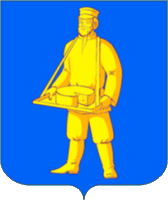 Городской округ Лотошино Московской областиСХЕМА ТЕПЛОСНАБЖЕНИЯ ГОРОДСКОГО ОКРУГА ЛОТОШИНОМОСКОВСКОЙ ОБЛАСТИ НА ПЕРИОД C 2021 ДО 2036 г.(актуализация)ОБОСНОВЫВАЮЩИЕ МАТЕРИАЛЫКНИГА 3. ЭЛЕКТРОННАЯ МОДЕЛЬ СИСТЕМЫ ТЕПЛОСНАБЖЕНИЯ ПОСЕЛЕНИЯСведений, составляющих государственную тайну в соответствии с Указом Президента Российской Федерации от 30.11.1995 № 1203 «Об утверждении перечня сведений, отнесенных к государственной тайне», не содержится.СОДЕРЖАНИЕ3	ГЛАВА. ЭЛЕКТРОННАЯ МОДЕЛЬ СИСТЕМЫ ТЕПЛОСНАБЖЕНИЯ ПОСЕЛЕНИЯ	33.1	Существующее положение системы теплоснабжения	33.1.1	Описание расчетных единиц территориального деления, включая административное	33.1.2	Графическое представление существующих объектов системы теплоснабжения с привязкой к топографической основе поселения, городского округа и с полным топологическим описанием связности объектов	83.1.3	Паспортизация объектов системы теплоснабжения	103.1.4	Паспортизация и описание расчетных единиц территориального деления, включая административное	103.1.5	Графическое представление зон действия существующих систем теплоснабжения (источников тепловой энергии)	113.1.6	Графическое представление зон действия ресурсоснабжающих организаций	133.1.7	Гидравлический расчет существующих тепловых сетей любой степени закольцованности, в том числе гидравлический расчет при совместной работе нескольких источников тепловой энергии на единую тепловую сеть	273.1.8	Расчет балансов тепловой энергии по существующим источникам тепловой энергии	283.1.9	Расчет потерь теплоносителя в существующих тепловых сетях	283.1.10	Расчет существующих потерь тепловой энергии через изоляцию	293.1.11	Моделирование всех видов переключений, осуществляемых в существующих тепловых сетях, в том числе переключений тепловых нагрузок между источниками тепловой энергии	333.1.12	Расчет показателей надежности теплоснабжения	353.2	Перспектива развития системы теплоснабжения	363.2.1	Графическое представление зон и объектов перспективного строительства с указанием строительных площадей, объемов и тепловых нагрузок объектов	363.2.2	Графическое представление планируемых к вводу в эксплуатацию источников теплоснабжения и тепловых сетей для обеспечения теплоснабжением объектов перспективного строительства	403.2.3	Графическое представление перспективных зон действия систем теплоснабжения (источников тепловой энергии)	403.2.4	Графическое представление перспективных зон действия ресурсоснабжающих организаций	523.2.5	Гидравлический расчет тепловых сетей, планируемых к вводу в эксплуатацию или реконструируемых, а также существующих, с учетом подключения перспективной тепловой нагрузки	523.2.6	Расчет перспективных балансов тепловой энергии по источникам тепловой энергии	533.2.7	Расчет потерь теплоносителя в тепловых сетях, планируемых к вводу в эксплуатацию или реконструируемых, а также существующих, с учетом подключения перспективной тепловой нагрузки.	653.2.8	Расчет потерь тепловой энергии через изоляцию и с утечками теплоносителя в тепловых сетях, планируемых к вводу в эксплуатацию или реконструируемых, а также существующих, с учетом подключения перспективной тепловой нагрузки.	663.2.9	Сравнительные пьезометрические графики для разработки и анализа сценариев перспективного развития тепловых сетей.	673.2.10	Групповые изменения характеристик объектов (участков тепловых сетей, потребителей) по заданным критериям с целью моделирования различных перспективных вариантов схем теплоснабжения	68ГЛАВА. ЭЛЕКТРОННАЯ МОДЕЛЬ СИСТЕМЫ ТЕПЛОСНАБЖЕНИЯ ПОСЕЛЕНИЯСуществующее положение системы теплоснабженияОписание расчетных единиц территориального деления, включая административноеГородской округ Лотошино расположен на северо-западе Московской области России. Административный центр — рабочий посёлок Лотошино. Граничит с городскими округами Волоколамский, Шаховская и Клин Московской области; Конаковским, Калининским, Старицким и Зубцовским районами Тверской области. На рисунке Рисунок 3.1 приведена единая ситуационная карта с обозначением границ и наименований территорий, входящих в состав городского округа Лотошино.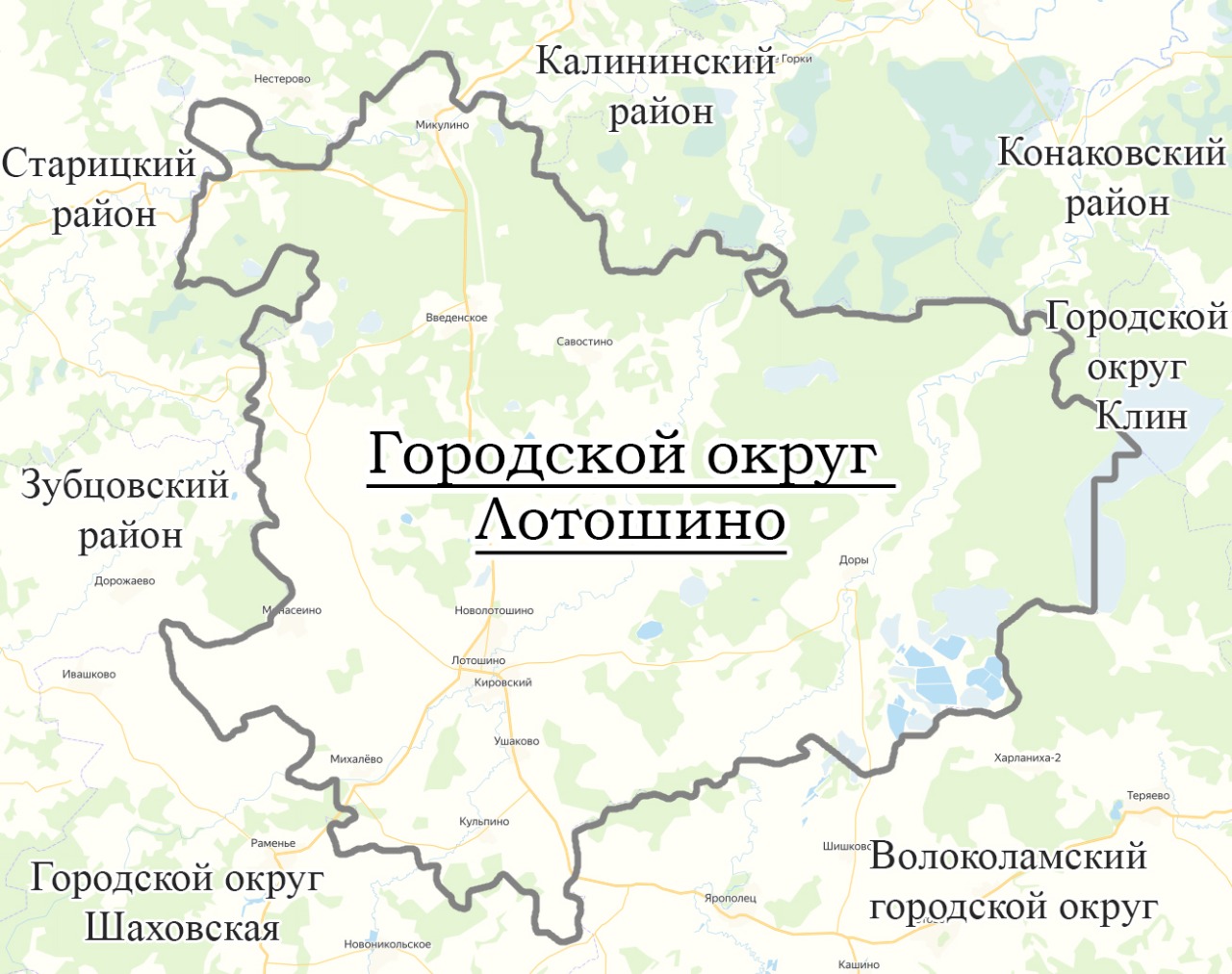 Рисунок 3.1 - Единый ситуационный план городского округа ЛотошиноВ таблице Таблица 3.1 представлена численность населения городского округа Лотошино по годам.Таблица 3.1 - Численность населения городского округа Лотошино, чел.Городской округ состоит из 124 населённых пунктов (таблица Таблица 3.2).Таблица 3.2 - Перечень населённых пунктов городского округа ЛотошиноТерритория городского округа Лотошино составляет 97 957 га (979,57 км²), плотность населения – 16,46 чел./км2. Графическое представление существующих объектов системы теплоснабжения с привязкой к топографической основе поселения, городского округа и с полным топологическим описанием связности объектовЭлектронная модель системы теплоснабжения городского округа Лотошино выполнена с использованием программно-расчетного комплекса «ZuluThermo 7.0», работающего на базе инструментальной геоинформационной системы (ГИС) «Zulu 7.0».На этапе описания объектов системы теплоснабжения городского поселения было проведено информационно-графическое описание существующих объектов системы. В состав плана поселения входят следующие слои: Дороги;Дома; Городская черта; Адресный план; Названия улиц.В качестве исходного материала для позиционирования объектов системы теплоснабжения (источники тепловой энергии, тепловые сети, потребители) на карте городского поселения были использованы схемы тепловых сетей теплоисточников. В электронной модели тепловая сеть состоит из узлов и ветвей, связывающих эти узлы. К узлам относятся следующие объекты: источники, тепловые камеры, задвижки, потребители и т.д. Ряд элементов, такие как тепловые камеры, потребители и т.д., допускают дальнейшую классификацию. Различаются следующие технологические типы узлов:источник в состоянии «Работа»;источник в состоянии «Отключен»;тепловая камера;разветвление;обобщенный потребитель в состоянии «Работа»;обобщенный потребитель в состоянии «Отключен»;задвижка в состоянии «Открыта»;задвижка в состоянии «Закрыта».Всем узлам присваиваются уникальные имена. Ветви являются графическим изображением трубопроводов и представляют собой многозвенные ломаные линии, соединяющие узлы. Доступны для создания следующие типы участков тепловой сети:участок в состоянии «Включен»участок в состоянии «Отключен»;участок с отключенным подающим трубопроводом; участок с отключенным обратным трубопроводом. Параллельно данному этапу проводился этап информационного описания объектов системы теплоснабжения: источников тепловой энергии, обобщенных потребителей, участков тепловых сетей. Основой семантических данных об объектах системы теплоснабжения были базы данных по нагрузкам потребителей, а также информация по участкам тепловых сетей, источникам, потребителям.В существующей базе данных электронной модели описаны паспортные характеристики по приведенным ниже типам объектов системы теплоснабжения:источник:потребитель;участок;узел;ЦТП (при наличии);обобщенный потребитель (при наличии);дросилирующий узел (при наличии);задвижка (при наличии);насосная станция (при наличии) Состав информации по каждому типу объектов носит как справочный характер (например, материал камеры, балансовая принадлежность и т.д.), так и необходим для функционирования расчетной модели. Полнота заполнения базы данных по параметрам зависит от наличия исходных данных. Таким образом, в результате выполнения данного этапа работ была создана карта городского поселения, выполнена привязка всех объектов системы теплоснабжения к карте и сформирована база данных по объектамПаспортизация объектов системы теплоснабженияВ электронной модели системы теплоснабжения муниципального образования городского округа Лотошино семантическая информация базы данных существует у каждого объекта тепловой сети: источник, потребитель, участок, узел, тепловая камера, задвижка и т.д. Табличная форма базы данных, являющаяся выгрузкой из разработанной электронной модели Схемы теплоснабжения представлены в Электронной модели системы теплоснабжения городского поселения.Паспортизация и описание расчетных единиц территориального деления, включая административноеZulu может работать как в локальной системе координат (план-схема), так и в одной из географических проекций. Система поддерживает более 180 датумов, в том числе ПЗ-90, СК-42, СК-95 по ГОСТ Р 51794-2001, WGS 84, WGS 72, Пулково 42, NAD27, NAD83, EUREF 89. Список поддерживаемых датумов будет расширяться. Система предлагает набор предопределенных систем координат. Кроме того, пользователь может задать свою систему координат с индивидуальными параметрами для поддерживаемых системой проекций. В частности, эта возможность позволит, при известных параметрах (ключах перехода), привязывать данные, хранящиеся в местной системе координат, к одной из глобальных систем координат. Данные, хранящиеся в разных системах координат, можно отображать на одной карте, в одной из проекций. При этом пересчет координат (если он требуется) из одного датума в другой и из одной проекции в другую производится при отображении «на лету». Данные можно перепроецировать из одной системы координат в другую. Zulu также позволяет создавать модель рельефа местности. Исходными данными для построения модели рельефа служат слои с изолиниями и высотными отметками. По этим данным строится триангуляция (триангуляция Делоне, с ограничениями, с учетом изолиний), которая сохраняется в особом типе слоя (слой рельефа). Наличие модели рельефа позволяет решать следующие задачи: Определение высоты местности в любой точке в границах триангуляции, вычисление площади поверхности заданной области, вычисление объема земляных работ по заданной области, построение изолиний с заданным шагом по высоте, построение зон затопления, построение растра высот, построение продольного профиля (разреза) по произвольно заданному пути. Различные способы отображение слоя рельефа: триангуляционная сетка, отмывка рельефа с заданным направлением, высотой и углом освещения, экспозиция склонов, отображение уклонов. Автоматическое занесение данных по высотным отметкам во всех модулях инженерных расчетов (ZuluThermo, ZuluHydro, ZuluDrain, ZuluGaz, ZuluSteam).Графическое представление зон действия существующих систем теплоснабжения (источников тепловой энергии)Зоны действия источников тепловой энергии, указанных на ситуационной городского округа Лотошино представлены в таблицах Таблица 3.3.Таблица 3.3 – Зоны действия источников тепловой энергии городского округа ЛотошиноЗоны действия источников теплоснабжения городского округа Лотошино совпадают с эксплуатационными зонами и приведены на рисунках Рисунок 3.3 - Рисунок 3.26.Расположение источников тепловой энергии городского округа Лотошино приведено на рисунке Рисунок 3.2.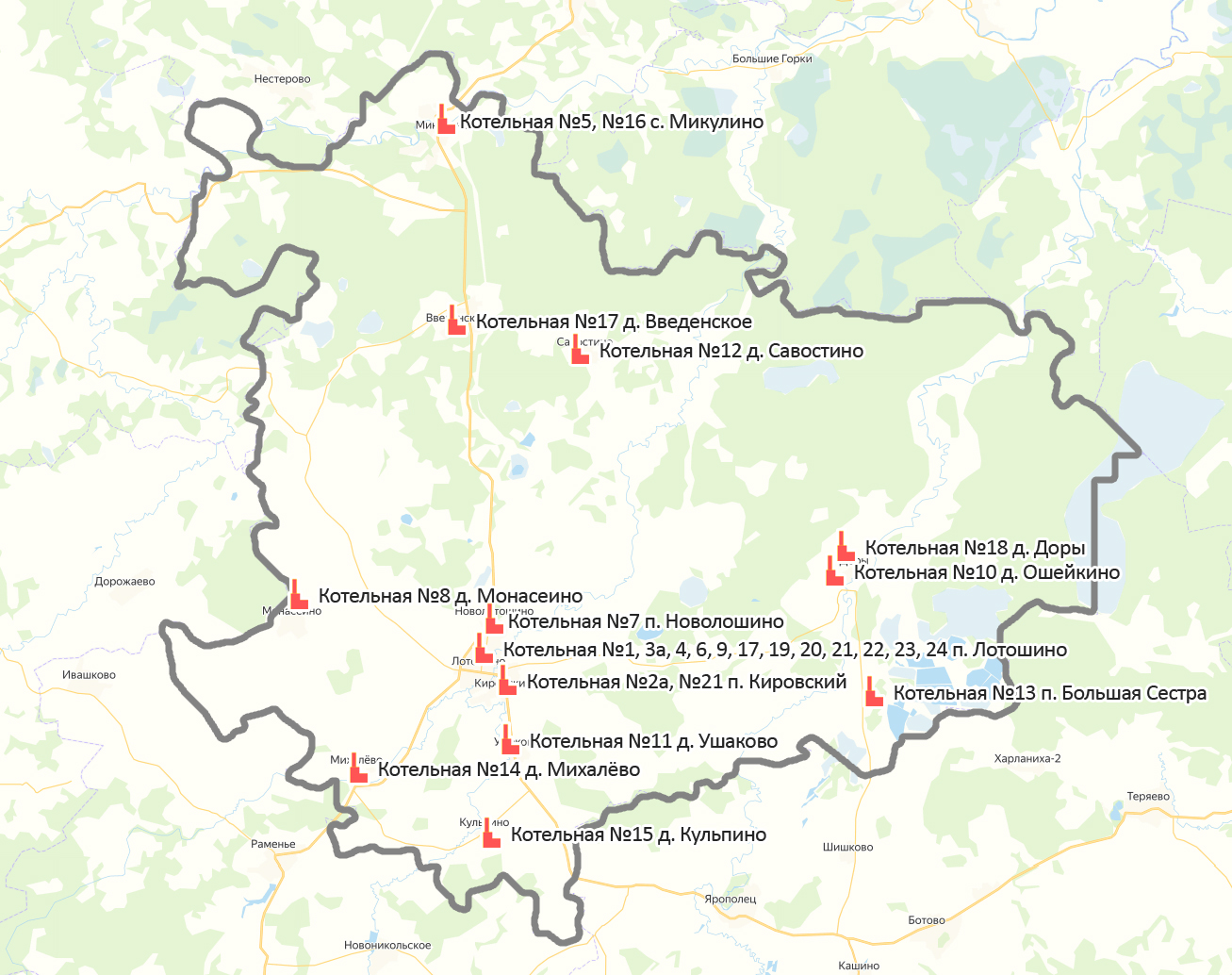 Рисунок 3.2 – Расположение источников тепловой энергии на территории городского округа Лотошино Графическое представление зон действия ресурсоснабжающих организацийНа территории городского округа Лотошино функционирует две организации, имеющие в своем ведомстве источники тепловой энергии.Перечень теплоснабжающих и теплосетевых организаций городского округа Лотошино представлен в таблице Таблица 3.4.Таблица 3.4 - Перечень эксплуатирующих организаций городского округа Лотошино Перечень котельных, эксплуатируемых теплоснабжающими организациями городского округа Лотошино, приведён в таблице Таблица 3.5.Таблица 3.5 – Перечень источников тепловой энергии на территории городского округа ЛотошиноМП «Лотошинское ЖКХ» является основной теплоснабжающей организацией и отпускает тепловую энергию потребителям городского округа Лотошино на нужды отопления, вентиляции и горячего водоснабжения жилых, административных, культурно-бытовых зданий, объекты социальной сферы, прочие объекты городской инфраструктуры. Отпуск тепловой энергии на отопление, вентиляцию и ГВС производится только в виде горячей водыВ теплоснабжении города муниципальное теплоснабжение составляет 98,34 %. Зона действия МП «Лотошинское ЖКХ» располагается во всех 3 планировочных районах городского округа, входящих в его состав.Потребители тепловой энергии приобретают тепловую энергию у МП «Лотошинское ЖКХ» (теплоснабжающей организации) по договорам теплоснабжения, как правило, с организациями (юридическими лицами). В отдельных случаях заключаются договоры с индивидуальными предпринимателями. Потребители оплачивают услуги теплоснабжения по регулируемым ценам (тарифам), устанавливаемым региональными органами власти.Договоры с собственниками жилья ЖСК, ТСЖ и др. заключаются с каждым собственником. Договоры с остальными потребителями тепловой энергии (медицина, управление образования, торговля и др.) заключаются в соответствии с уставом этих организацийЗоны эксплуатационной ответственности теплоснабжающих организации городского округа Лотошино представлены на рисунках Рисунок 3.3 - Рисунок 3.26.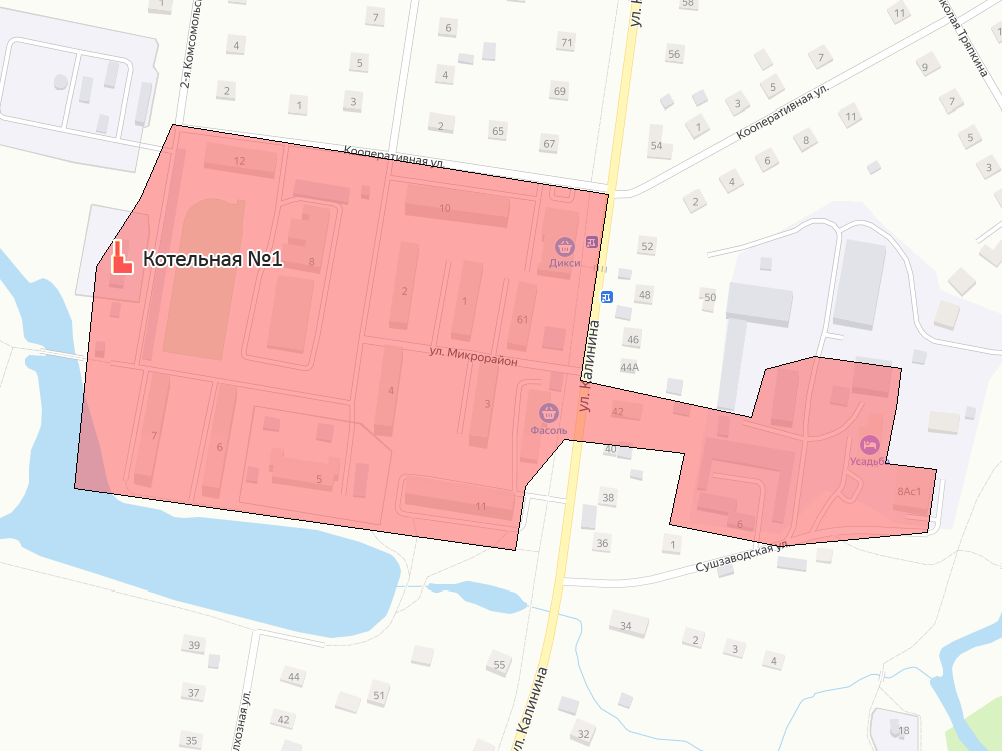 Рисунок 3.3 - Зона эксплуатационной ответственности МП «Лотошинское ЖКХ» (котельная №1) 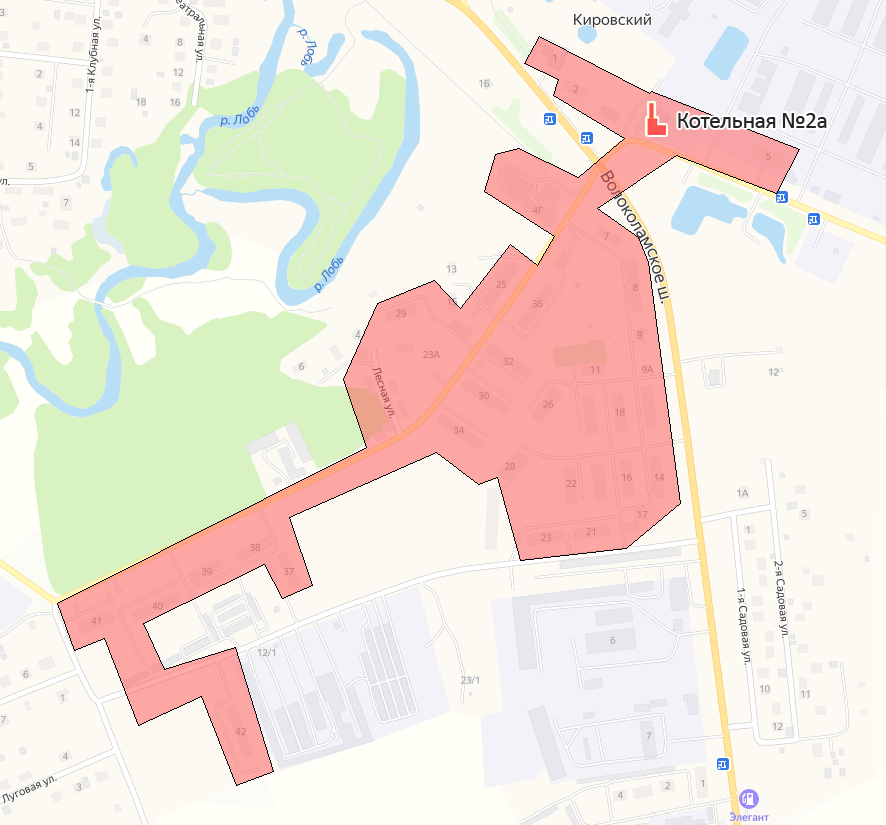 Рисунок 3.4 - Зона эксплуатационной ответственности МП «Лотошинское ЖКХ» (котельная №2а) 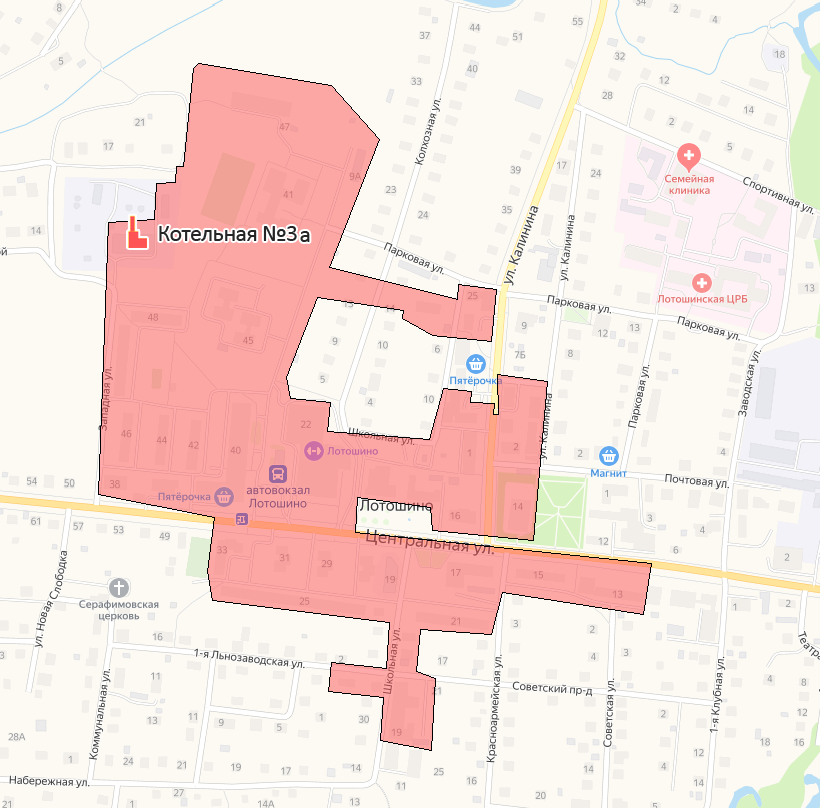 Рисунок 3.5 - Зона эксплуатационной ответственности МП «Лотошинское ЖКХ» (котельная №3а)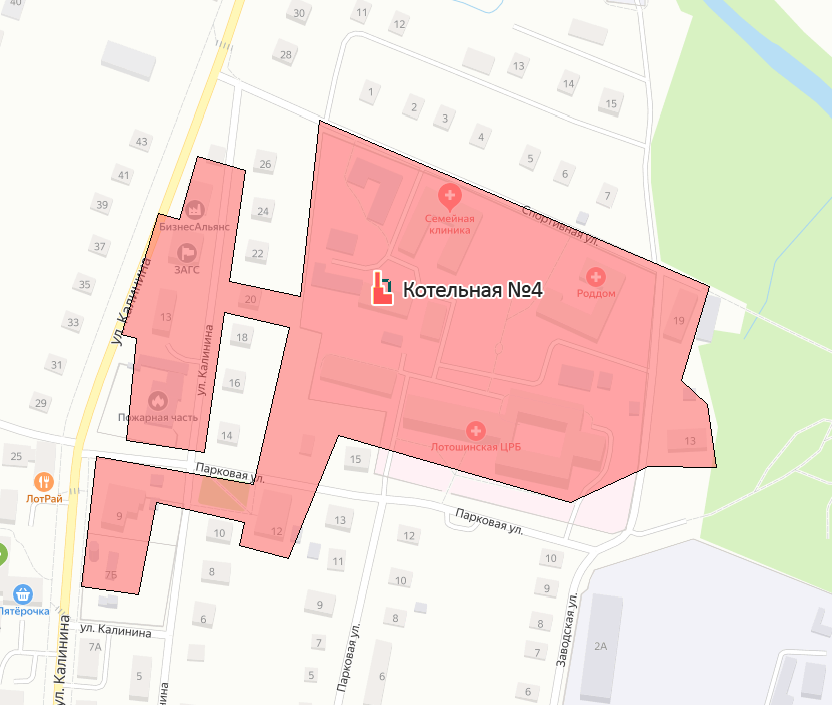 Рисунок 3.6 - Зона эксплуатационной ответственности МП «Лотошинское ЖКХ» (котельная №4) 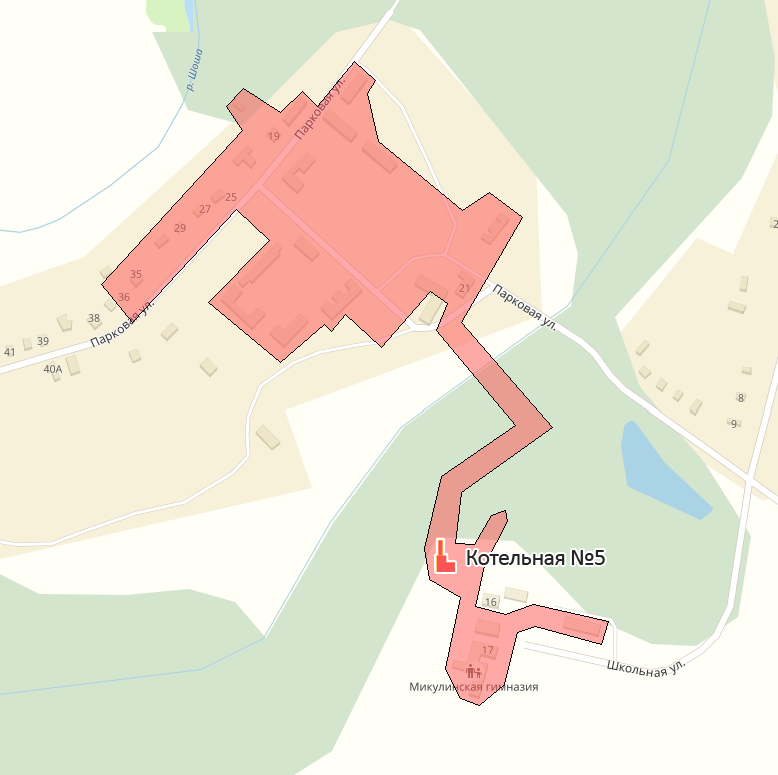 Рисунок 3.7 - Зона эксплуатационной ответственности МП «Лотошинское ЖКХ» (котельная №5)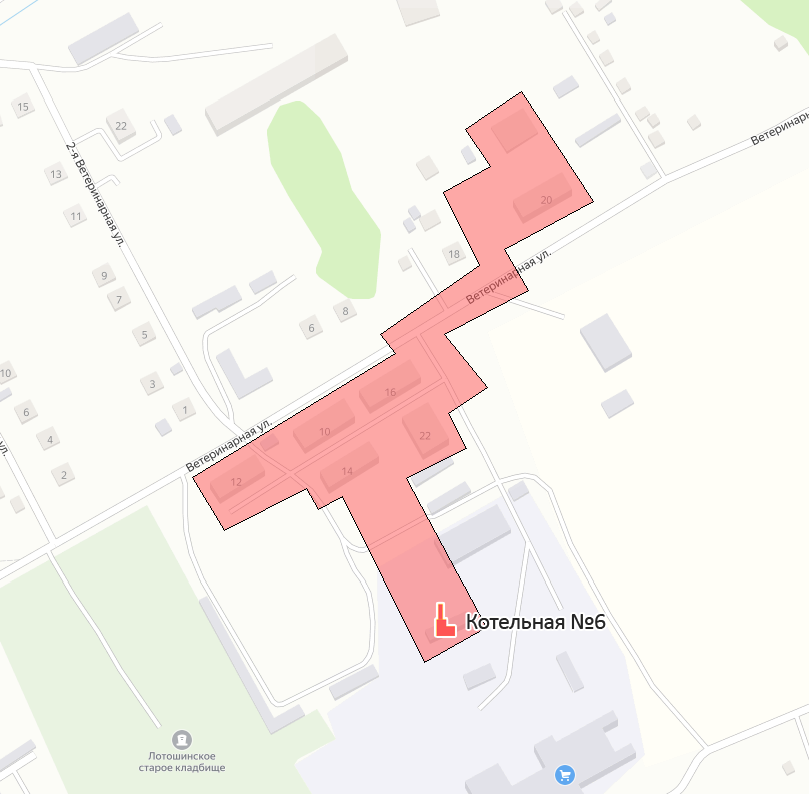 Рисунок 3.8 - Зона эксплуатационной ответственности МП «Лотошинское ЖКХ» (котельная №6) 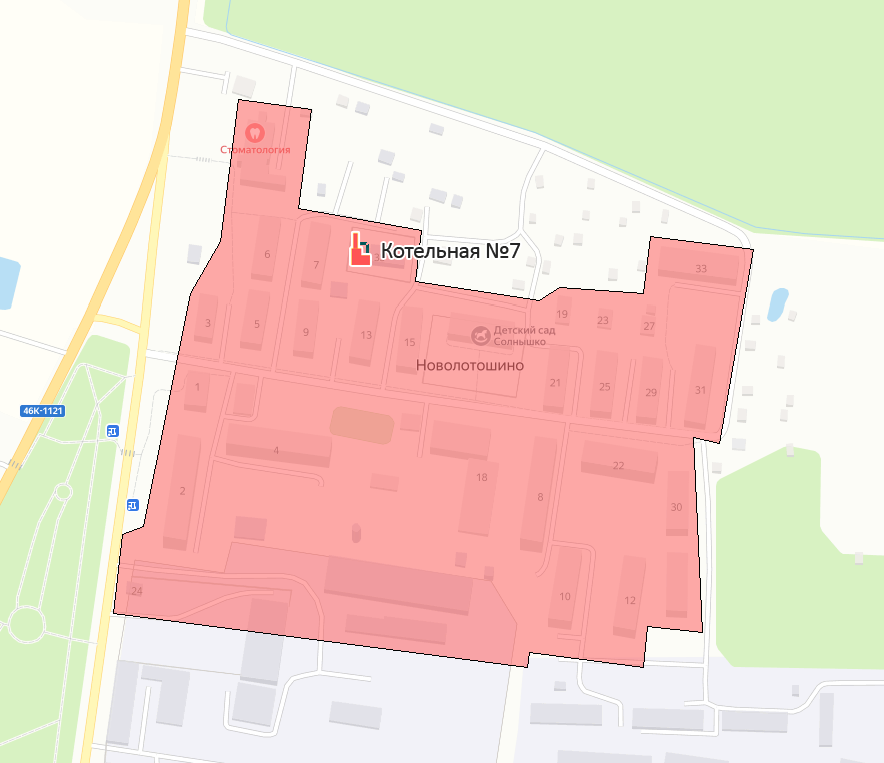 Рисунок 3.9 - Зона эксплуатационной ответственности МП «Лотошинское ЖКХ» (котельная №7)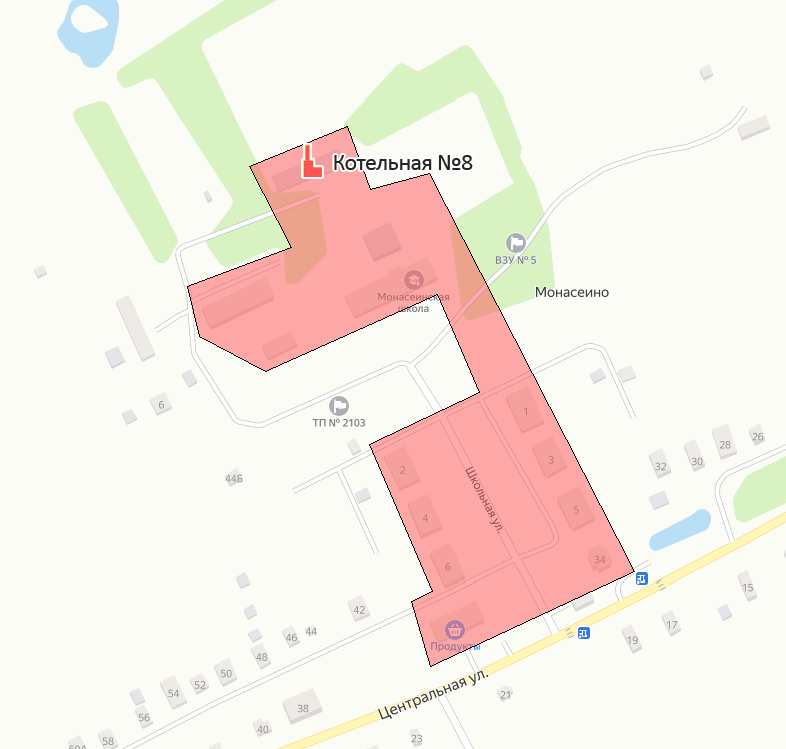 Рисунок 3.10 - Зона эксплуатационной ответственности МП «Лотошинское ЖКХ» (котельная №8) 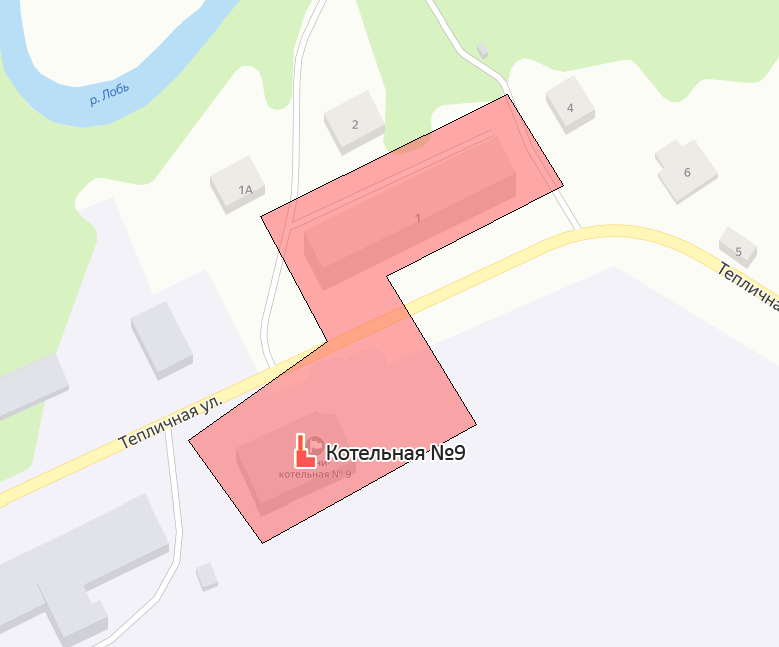 Рисунок 3.11 - Зона эксплуатационной ответственности МП «Лотошинское ЖКХ» (котельная №9)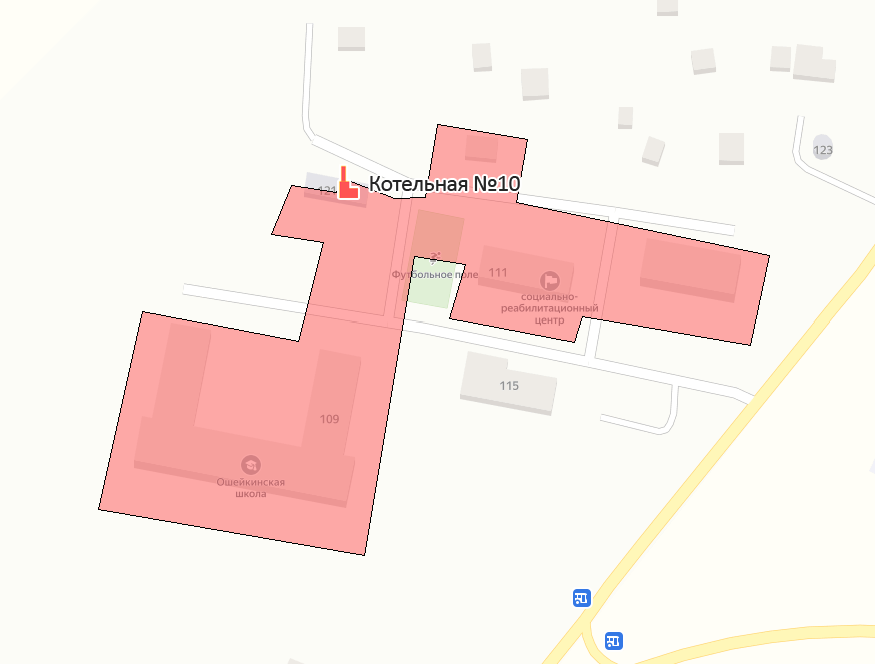 Рисунок 3.12 - Зона эксплуатационной ответственности МП «Лотошинское ЖКХ» (котельная №10) 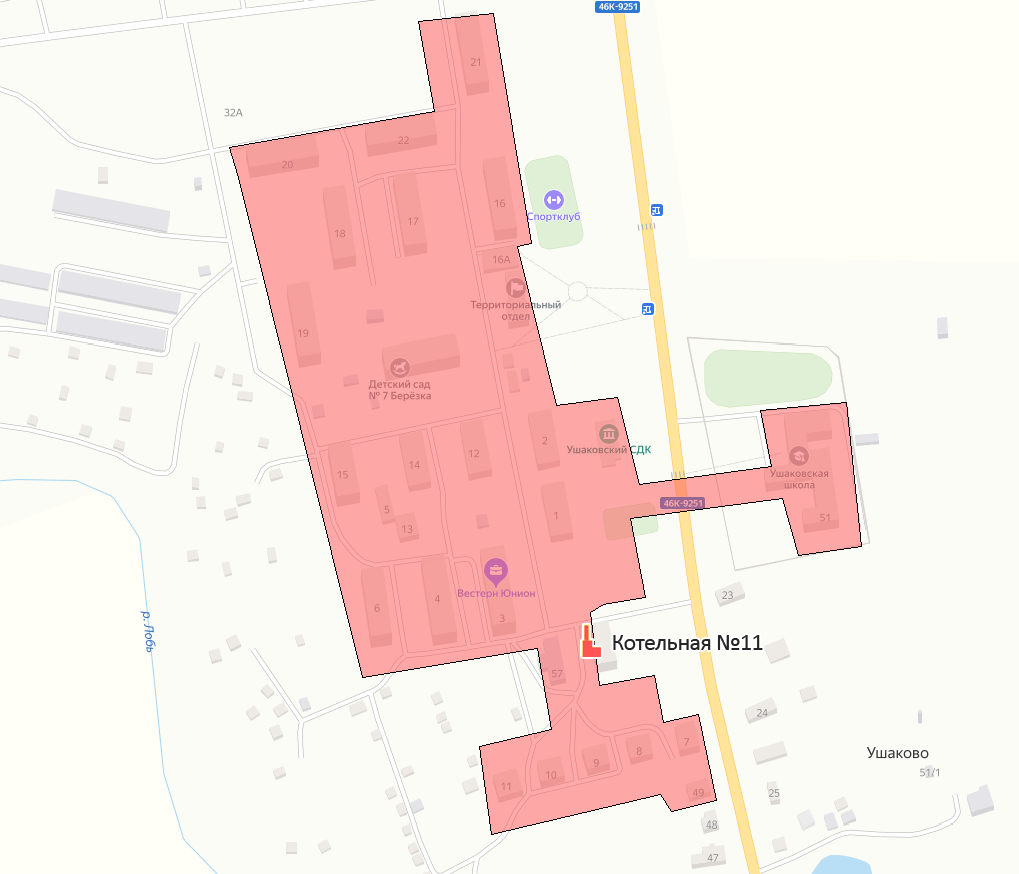 Рисунок 3.13 - Зона эксплуатационной ответственности МП «Лотошинское ЖКХ» (котельная №11)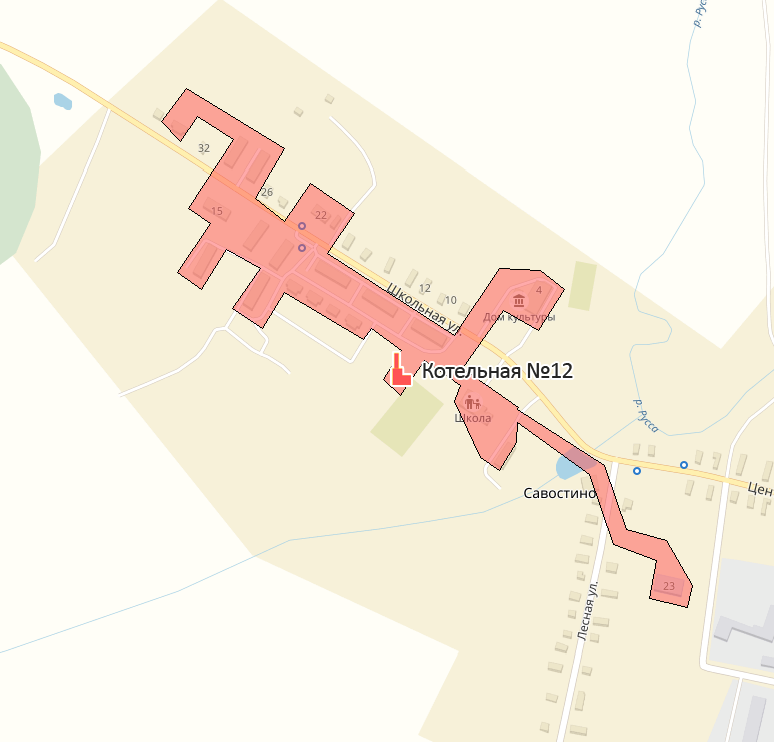 Рисунок 3.14 - Зона эксплуатационной ответственности МП «Лотошинское ЖКХ» (котельная №12) 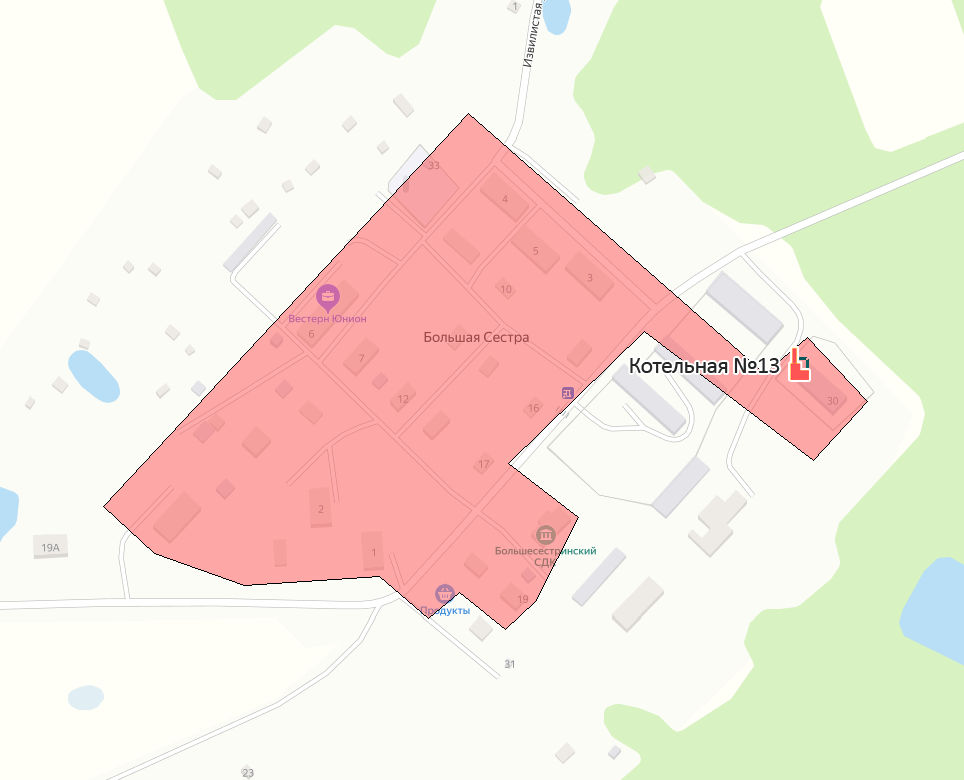 Рисунок 3.15 - Зона эксплуатационной ответственности МП «Лотошинское ЖКХ» (котельная №13)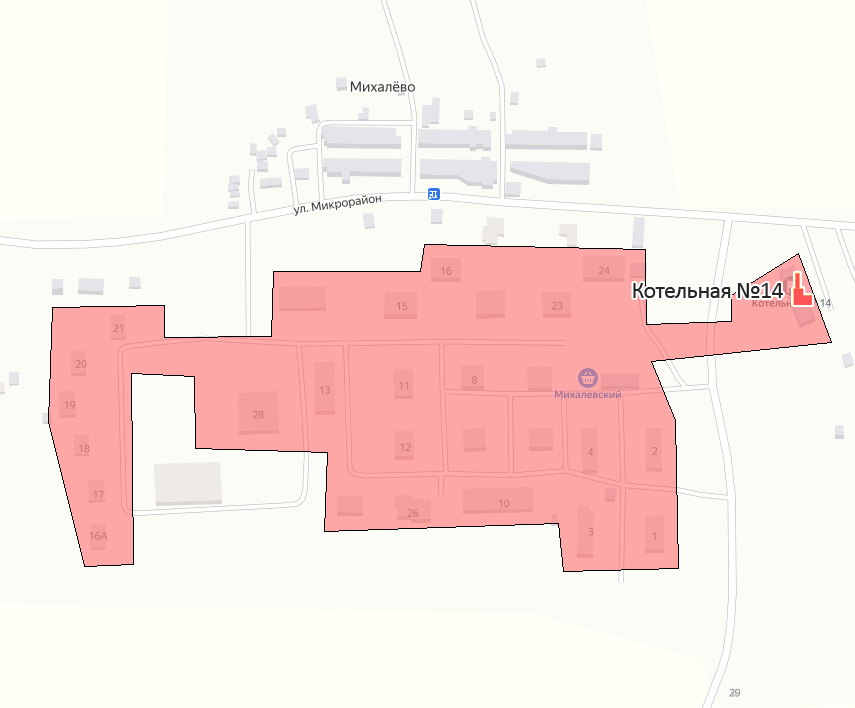 Рисунок 3.16 - Зона эксплуатационной ответственности МП «Лотошинское ЖКХ» (котельная №14) 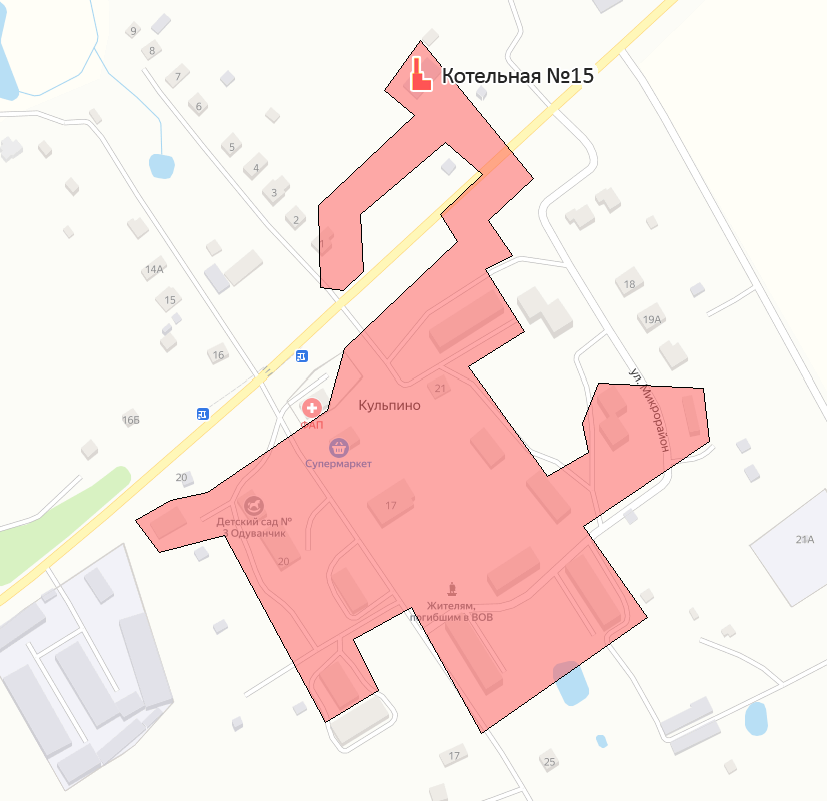 Рисунок 3.17 - Зона эксплуатационной ответственности МП «Лотошинское ЖКХ» (котельная №15)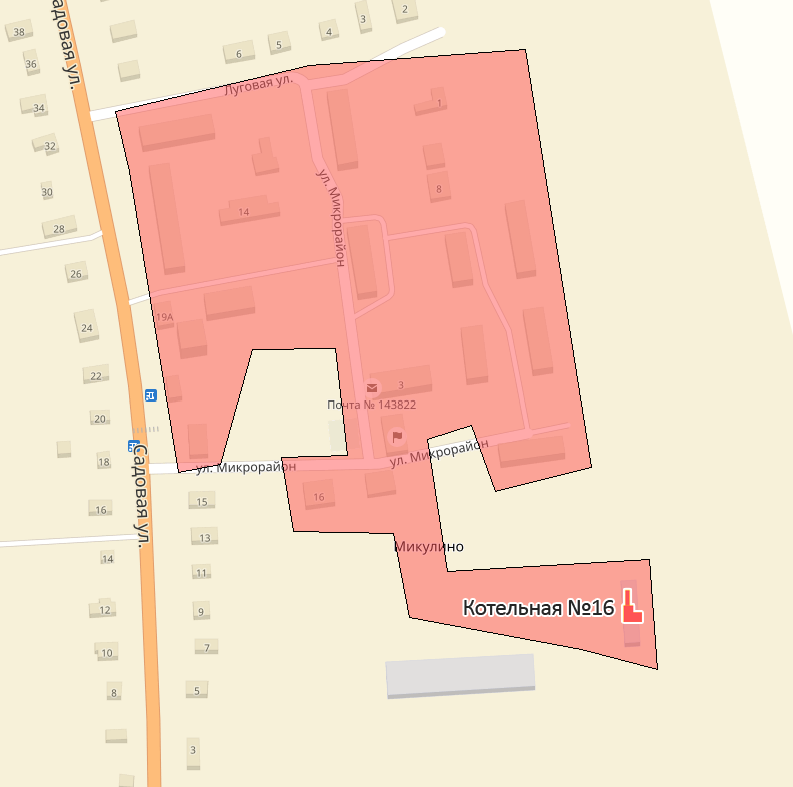 Рисунок 3.18 - Зона эксплуатационной ответственности МП «Лотошинское ЖКХ» (котельная №16) 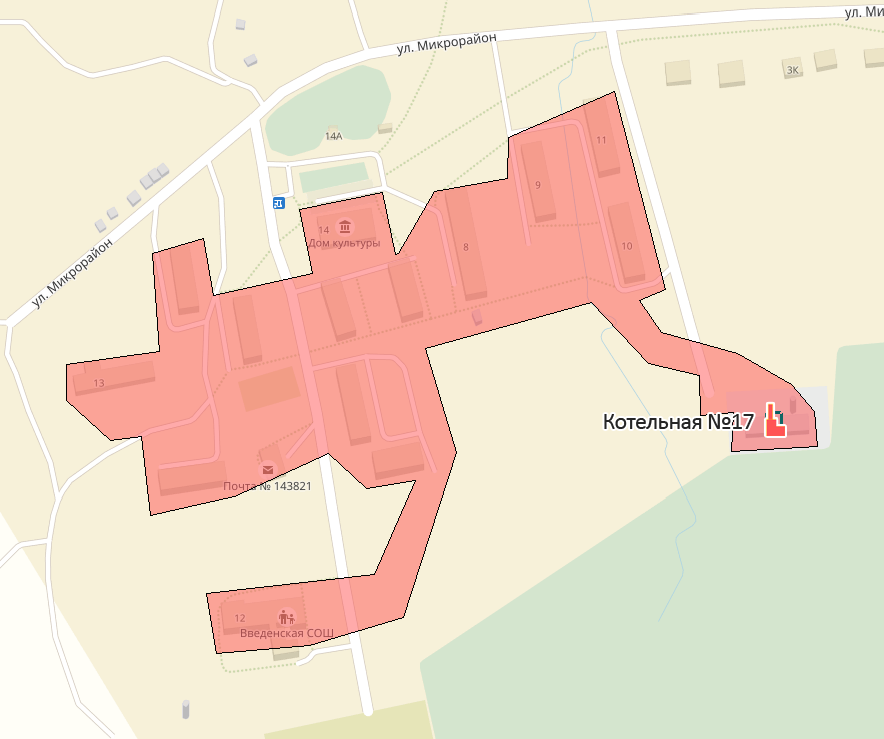 Рисунок 3.19 - Зона эксплуатационной ответственности МП «Лотошинское ЖКХ» (котельная №17)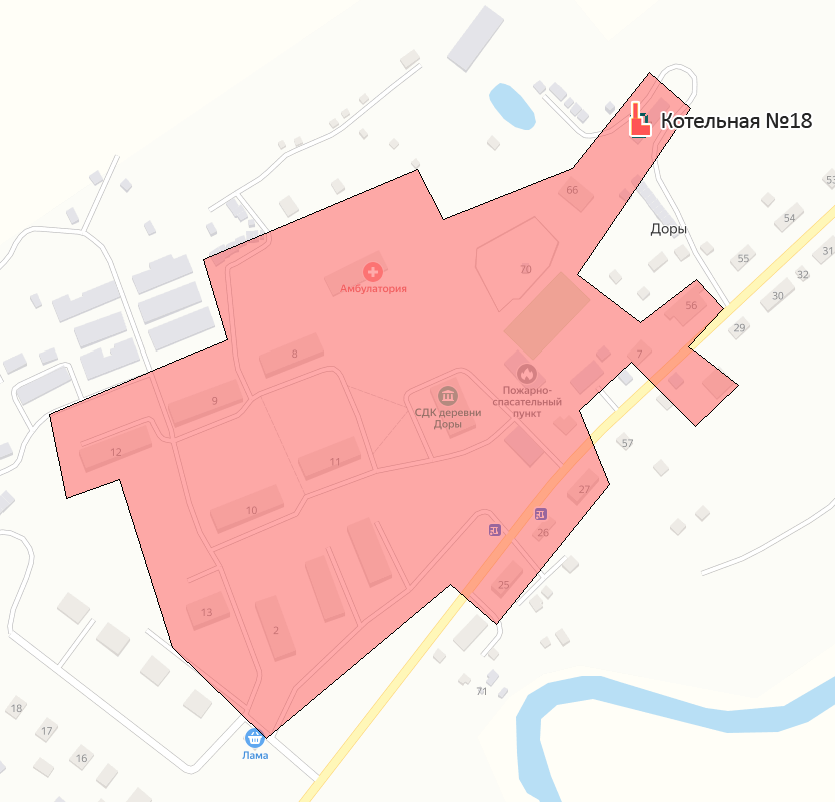 Рисунок 3.20 - Зона эксплуатационной ответственности МП «Лотошинское ЖКХ» (котельная №18) 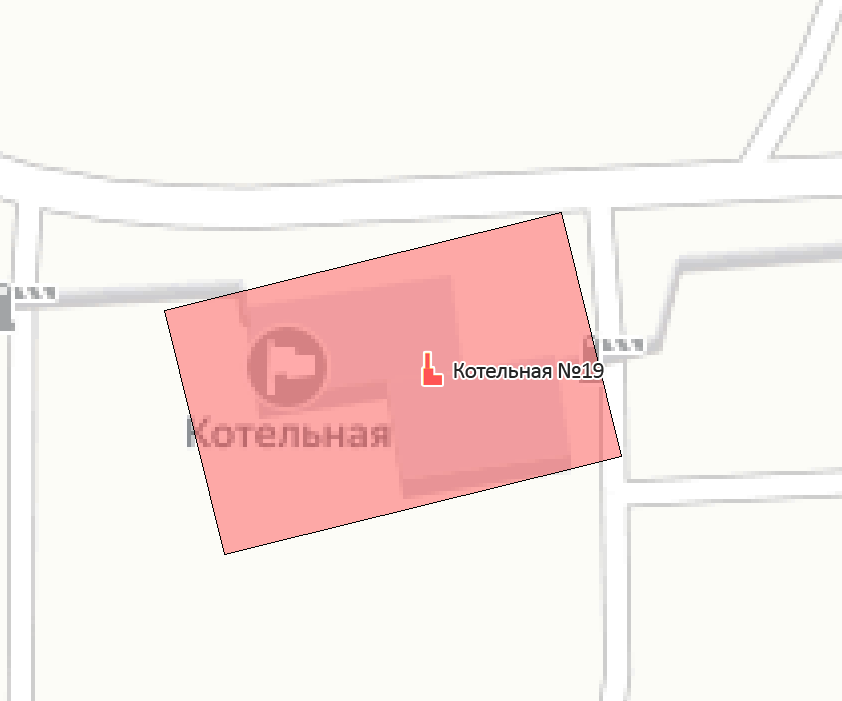 Рисунок 3.21 - Зона эксплуатационной ответственности МП «Лотошинское ЖКХ» (котельная №19)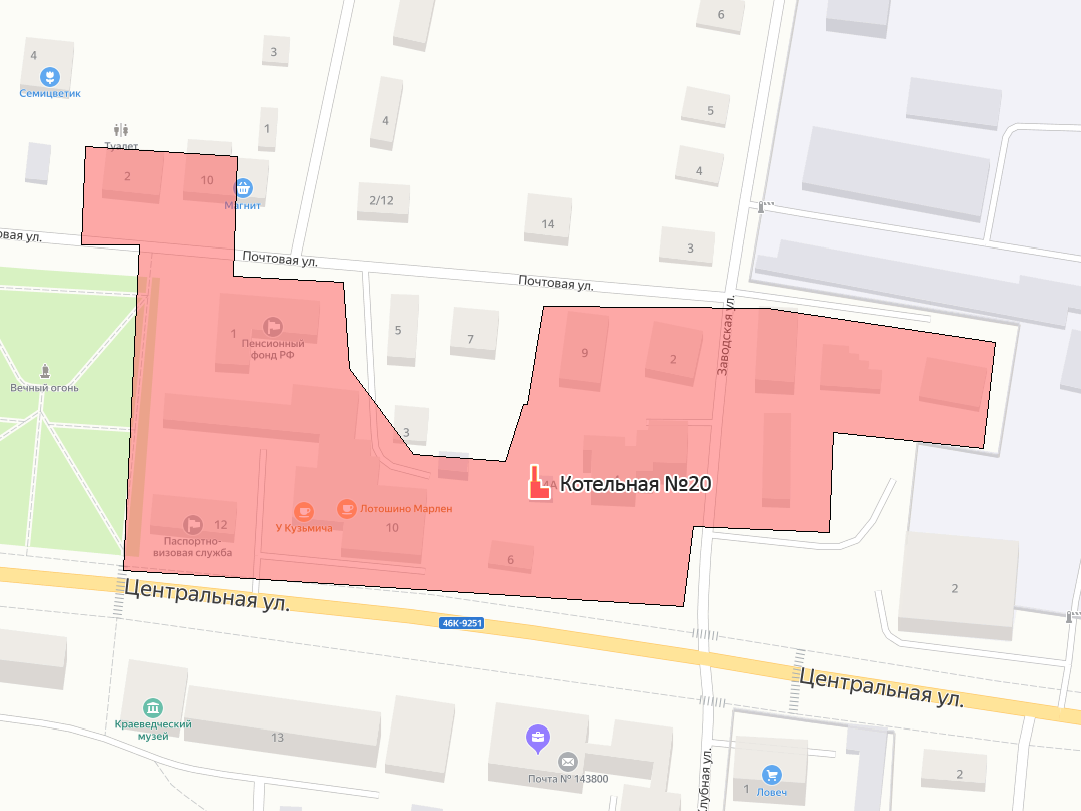 Рисунок 3.22 - Зона эксплуатационной ответственности МП «Лотошинское ЖКХ» (котельная №20) 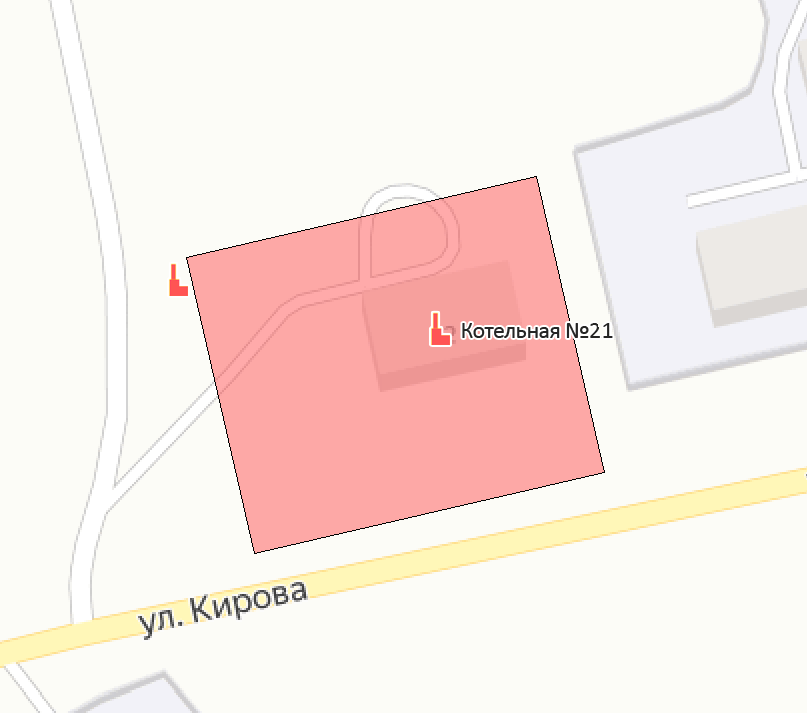 Рисунок 3.23 - Зона эксплуатационной ответственности МП «Лотошинское ЖКХ» (котельная №21)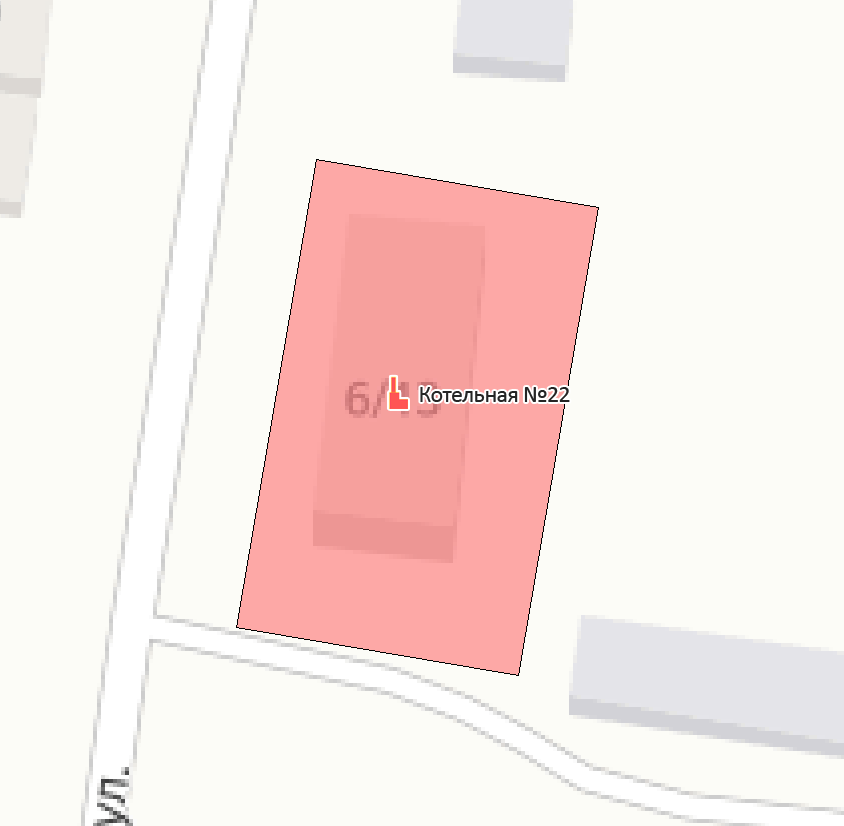 Рисунок 3.24 - Зона эксплуатационной ответственности МП «Лотошинское ЖКХ» (котельная №22) 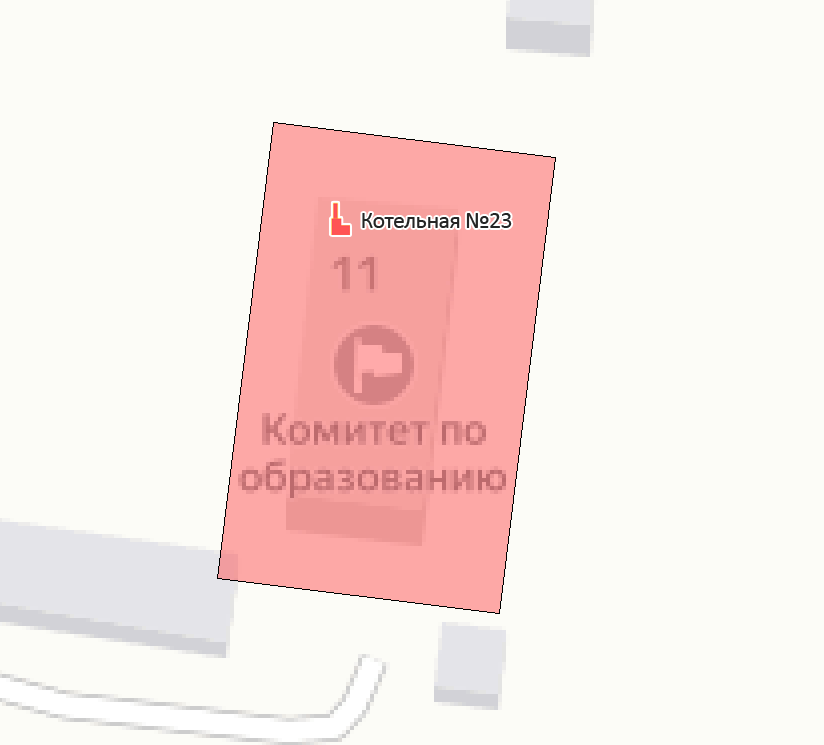 Рисунок 3.25 - Зона эксплуатационной ответственности МП «Лотошинское ЖКХ» (котельная №23)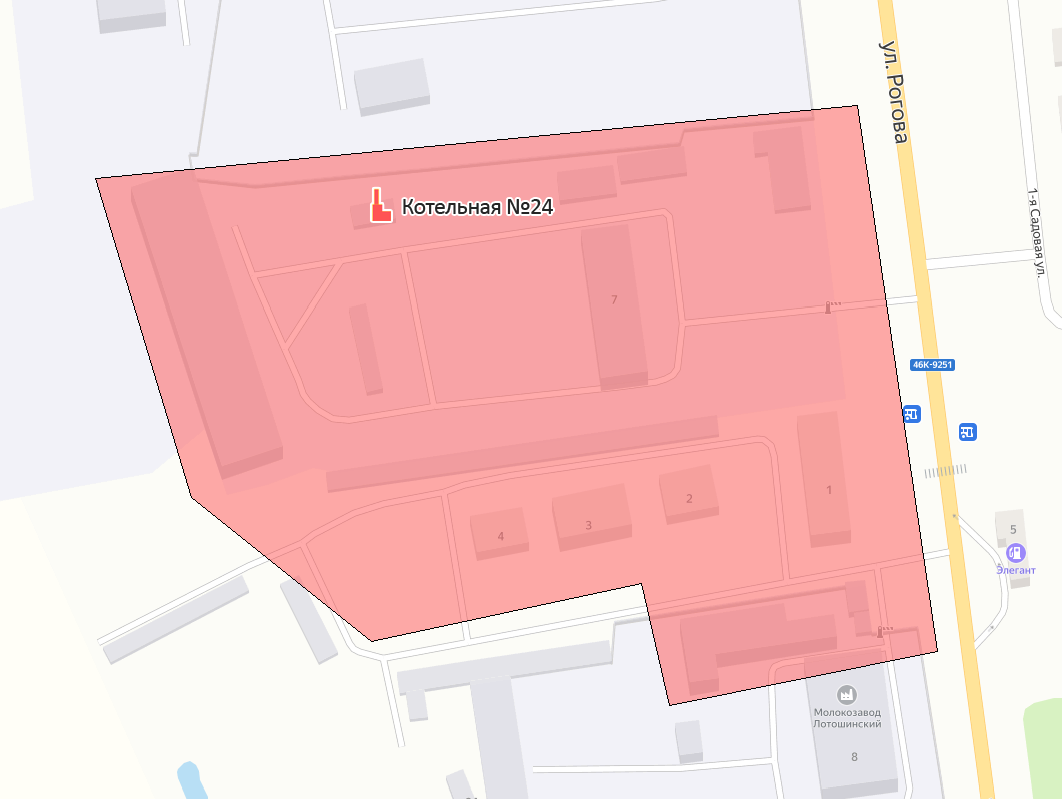 Рисунок 3.26 - Зона эксплуатационной ответственности ООО «Лотошинский Автодор» (котельная №24)Гидравлический расчет существующих тепловых сетей любой степени закольцованности, в том числе гидравлический расчет при совместной работе нескольких источников тепловой энергии на единую тепловую сетьЭлектронная модель системы теплоснабжения городского округа Лотошино выполнена с использованием программно-расчетного комплекса «ZuluThermo 7.0», работающего на базе инструментальной геоинформационной системы (ГИС) «Zulu 7.0». Электронные схемы системы теплоснабжения городского округа Лотошино электронном виде представлены на диске.Электронная модель системы теплоснабжения городского округа Лотошино базе информационно-графической системы Zulu 7.0 разрабатывалась в целях: повышения эффективности информационного обеспечения процессов принятия решений в области текущего функционирования и перспективного развития системы теплоснабжения города; проведения единой политики в организации текущей деятельности предприятий и в перспективном развитии всей системы теплоснабжения города; обеспечения устойчивого градостроительного развития города; разработка мер для повышения надежности системы теплоснабжения города; минимизации вероятности возникновения аварийных ситуаций в системе теплоснабжения; создания единой информационной платформы для обеспечения мониторинга развития. Разработанная электронная модель предназначена для решения следующих задач: создания общегородской электронной схемы существующих и перспективных тепловых сетей, и объектов системы теплоснабжения городского округа Лотошино , привязанных к карте города; сведения балансов тепловой энергии; оптимизации существующей системы теплоснабжения (оптимизация гидравлических режимов, моделирование перераспределения тепловых нагрузок между источниками, определение оптимальных диаметров, проектируемых и реконструируемых тепловых сетей и теплосетевых объектов и т.д.); моделирования перспективных вариантов развития системы теплоснабжения (строительство новых и реконструкция существующих источников тепловой энергии, перераспределение тепловых нагрузок между источниками, определение возможности подключения новых потребителей тепловой энергии, определение оптимальных вариантов качественного и надежного обеспечения тепловой энергией новых потребителей и т.д.); оперативного моделирования обеспечения тепловой энергией потребителей при аварийных ситуациях; мониторинга развития системы теплоснабжения городского округа Лотошино.Гидравлический расчет существующих тепловых сетей городского округа Лотошино представлен в Приложении В.Расчет балансов тепловой энергии по существующим источникам тепловой энергииРасчет балансов тепловой энергии по существующим источникам тепловой энергии по каждому источнику тепловой энергии и выводам тепловой мощности от источников тепловой энергии приведены в Книге 4 Обосновывающих материалов схемы теплоснабжения городского округа Лотошино.Расчет потерь теплоносителя в существующих тепловых сетяхРасчет тепловых потерь выполнен в соответствии с «Инструкцией по организации в Минэнерго России работы по расчету и обоснованию нормативов технологических потерь при передаче тепловой энергии. – Утв. Приказом Минэнерго РФ от 30.12.2008 г. № 325.Определение потерь теплоносителя в существующих тепловых сетях водяными тепловыми сетями осуществляется по «Методическим указаниям по составлению энергетической характеристики для систем транспорта тепловой энергии по показателю «Тепловые потери» СО 153-34.20.523-2003, СП 61.13330.2012 «Тепловая изоляция оборудования и трубопроводов» для всех видов прокладки тепловых сетей.Расчет потерь теплоносителя в существующих тепловых сетях котельных городского округа Лотошино   представлен в таблице Таблица 3.6.Таблица 3.6 - Потери теплоносителя в существующих тепловых сетях котельных городского округа Лотошино Расчет существующих потерь тепловой энергии через изоляцию Определение тепловых потерь водяными тепловыми сетями осуществляется по «Методическим указаниям по составлению энергетической характеристики для систем транспорта тепловой энергии по показателю «Тепловые потери» СО 153-34.20.523-2003, СП 61.13330.2012 «Тепловая изоляция оборудования и трубопроводов» для всех видов прокладки тепловых сетей.Надземная прокладкаТепловые потери через изолированную поверхность подающих и обратных трубопроводов тепловых сетей при надземной прокладке, при известной толщине изоляции , м, следует определятьгде  - коэффициент дополнительных потерь, учитывающий теплопотери через теплопроводные включения в теплоизоляционных конструкциях, обусловленных наличием в них крепежных деталей и опор- температура среды внутри изолируемого объекта, °С; - температура окружающей среды, °С;- полное линейное термическое сопротивление n-слойной цилиндрической изоляции; - то же, наружной изоляции, м  °С/Вт;где ,  - коэффициенты теплоотдачи внутренней поверхности стенки изолируемого объекта и наружной поверхности изоляции, Вт/(м2  °С);, ,  - коэффициенты теплопроводности соответственно материала стенки изолируемого объекта однослойной изоляции, изоляции i-го слоя n-слойной изоляции, Вт/(м  °С);, ,  - толщина соответственно стенки изолируемого объекта, однослойной изоляции i-го слоя n-слойной изоляции, м;,  - внутренний и наружный диаметры стенки изолируемого объекта, м; - наружный диаметр изоляции, м;, - наружный и внутренний диаметры i-го слоя n-слойной изоляции, м.Подземная прокладка в непроходных каналахТепловые потери через изолированную поверхность двухтрубных тепловых сетей, прокладываемых в непроходном канале шириной b и высотой h, м, на глубине H, м, от поверхности земли до оси канала определяются по формулеТемпература воздуха в канале  определяется по формуле:здесь ,  - линейные плотности теплового потока от подающего и обратного трубопроводов, Вт/м;, - наружные диаметры подающего и обратного трубопроводов, м;, - температуры подающего и обратного трубопроводов, °С; - коэффициент дополнительных потерь;,  - термические сопротивления изоляции подающего и обратного трубопроводов, м  °С/Вт;,  - термические сопротивления теплоотдаче от поверхности изоляции подающего и обратного трубопроводов, м  °С/Вт; - термическое сопротивление теплоотдаче от воздуха к поверхности канала, м  °С/Вт;,  - высота и ширина канала, соответственно, м;- коэффициент теплоотдачи в канале, принимается равным 11,0 Вт/(м2 °С);- теплопроводность изоляции в конструкции, Вт/ (м  °С);, - толщины изоляции подающего и обратного трубопроводов, м; - термическое сопротивление грунта, Вт/(м  °С), определяется по формуле: - теплопроводность грунта, Вт/(м  °С),  - глубина заложения, расстояние от оси трубы до поверхности земли, м.Подземная бесканальная прокладка Тепловые потери трубопроводов двухтрубных тепловых сетей бесканальной прокладки, расположенных в грунте на одинаковом расстоянии от поверхности до оси труб, м, определяются по формулам:где  - термическое сопротивление грунта при бесканальной прокладке, м  °С/Вт, определяется по формуле:где  - наружный диаметр изолированного трубопровода, м; подающего -, обратного - ;- теплопроводность грунта, Вт/(м  °С);- глубина заложения (расстояние от оси труб до поверхности земли), м.- термическое сопротивление, обусловленное тепловым взаимодействием двух труб, м  °С/Вт, определяется из выражения:0123A10B1DE05946где K1,2 - расстояния между осями труб по горизонтали, м.Остальные значения величин те же, что и в формуле для канальной прокладки.Расчет существующих потерь тепловой энергии через изоляцию в тепловых сетях котельных городского округа Лотошино  представлен в таблице Таблица 3.7Таблица 3.7 – Фактические тепловые потери тепловыми сетями отопления котельных городского округа Лотошино  Фактические тепловые потери тепловыми сетями отопления котельных городского округа Лотошино представлены при расчетной температуре наружного воздуха и теплоносителяМоделирование всех видов переключений, осуществляемых в существующих тепловых сетях, в том числе переключений тепловых нагрузок между источниками тепловой энергииПрограммное обеспечение ПРК ZuluThermo позволяет проводить моделирование всех видов переключений в «гидравлической модели» сети. Суть заключается в автоматическом отслеживании программой состояния запорно- регулирующей арматуры и насосных агрегатов в базе данных описания тепловой сети. Любое переключение на схеме тепловой сети влечет за собой автоматическое выполнение гидравлического расчета, и, таким образом, в любой момент времени пользователь видит тот гидравлический режим, который соответствует текущему состоянию всей совокупности запорно-регулирующей арматуры и насосных агрегатов на схеме тепловой сети. Переключения могут быть как одиночными, так и групповыми, для любой выбранной (помеченной) совокупности переключаемых элементов. Для насосных агрегатов и их групп в модели доступны несколько видов переключений:включение/выключение;дросселирование;изменение частоты вращения привода. Задвижки типа «дроссель», помимо двух крайних состояний (открыта/закрыта), могут иметь промежуточное состояние «прижата», определяемое в либо в процентах открытия клапана, либо в числе оборотов штока. При этом состоянии задвижка моделируется своим гидравлическим сопротивлением, рассчитанным по паспортной характеристике клапана. При любом переключении насосных агрегатов в насосной станции или на источнике автоматически пересчитывается суммарная расходно-напорная характеристика всей совокупности работающих насосов. Для потребителей переключением является любое из следующих действий:включение/отключение одного или нескольких видов тепловой нагрузки;ограничение одного или нескольких видов тепловой нагрузки;изменение температурного графика или удельных расходов теплоносителя по видам тепловой нагрузки. Предусмотрена генерация специальных отчетов об отключенных/включенных абонентах и участках тепловой сети, состояние которых изменилось в результате последнего произведенного единичного или группового переключения. Эти отчеты могут содержать любую информацию об этих объектах, содержащуюся в базе данных. Режим гидравлического моделирования позволяет оперативно получать ответы на вопросы типа «Что будет, если...?» Это дает возможность избежать ошибочных действий при регулировании режима и переключениях на реальной тепловой сети. В электронной модели смоделирована карта-схема системы теплоснабжения городского округа Лотошино. В карте-схеме сформированы перспективные слои системы теплоснабжения по этапам. После моделирования перспективной подложки – графического представления перспективного развития планировочных районов городского округа Лотошино сформированы базы данных по каждому перспективному объекту системы теплоснабжения. В электронной модели системы теплоснабжения городского поселения сформированы новые модельные базы, которые отражают предложения по реконструкции и новому строительству участков тепловых сетей, и произведена визуализация данных. В электронной модели системы теплоснабжения городского поселения рассмотрен вариант перспективного развития. Источников тепловой энергии, работающих на единую тепловую сеть, в городском округе Лотошино нет. Переключений тепловых нагрузок между источниками тепловой энергии в городском округе Лотошино не предусмотрено.Расчет показателей надежности теплоснабженияРасчет показателей надежности теплоснабжения проведен в составе расчетного комплекса ZuluThermo в соответствии с методикой, определенной в Приказе Минэнерго России и Минрегиона России от 29.12.2012 № 565/667 «Об утверждении методических рекомендаций по разработке схем теплоснабжения». Результаты расчета представлены в Приложении Б.Перспектива развития системы теплоснабженияГрафическое представление зон и объектов перспективного строительства с указанием строительных площадей, объемов и тепловых нагрузок объектовВ соответствии с проектом генерального плана городского округа Лотошино 2020 г. на территории округа планируется строительство объектов жилой, общественно-деловой и производственной застройки. Теплоснабжение объектов нового строительства предлагается осуществлять как от существующих мощностей, так и от индивидуальных источников тепла.  Перечень планируемых объектов капитального строительства, подключаемых к системе централизованного и децентрализованного теплоснабжения согласно данным, предоставленным администрацией городского округа Лотошино приведён в таблице Таблица 3.8.Таблица 3.8 - Перечень объектов капитального строительства, планируемых к строительству и подключаемых к системе централизованного и децентрализованного теплоснабжения на период 2020 – 2035 гг.,согласно предоставленным администрацией городского округа ЛотошиноСхемы размещения территорий для перспективного строительства объектов жилого и общественно-делового фонда представлены на рисунках Рисунок 3.27 - Рисунок 3.28.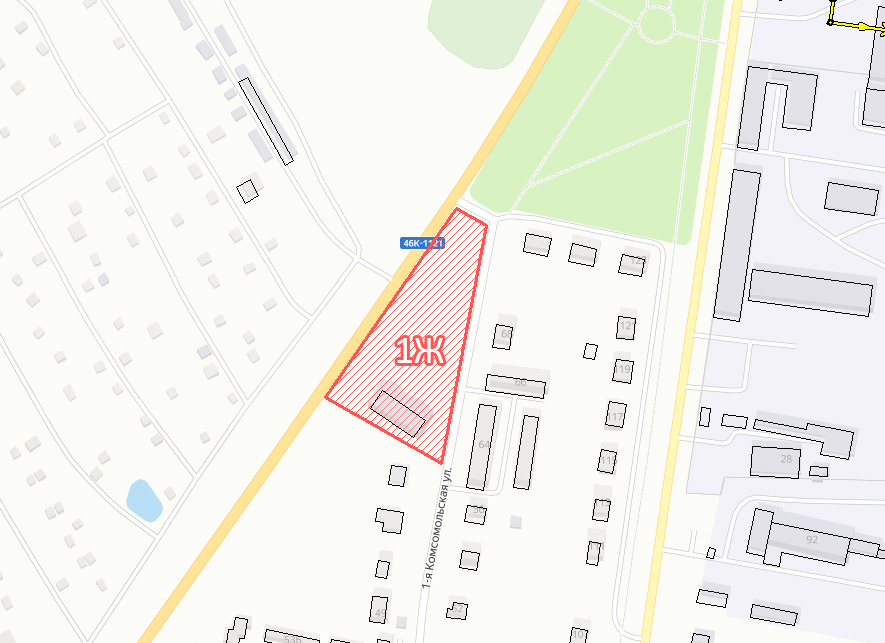 Рисунок 3.27 - Зоны перспективной застройки городского округа Лотошино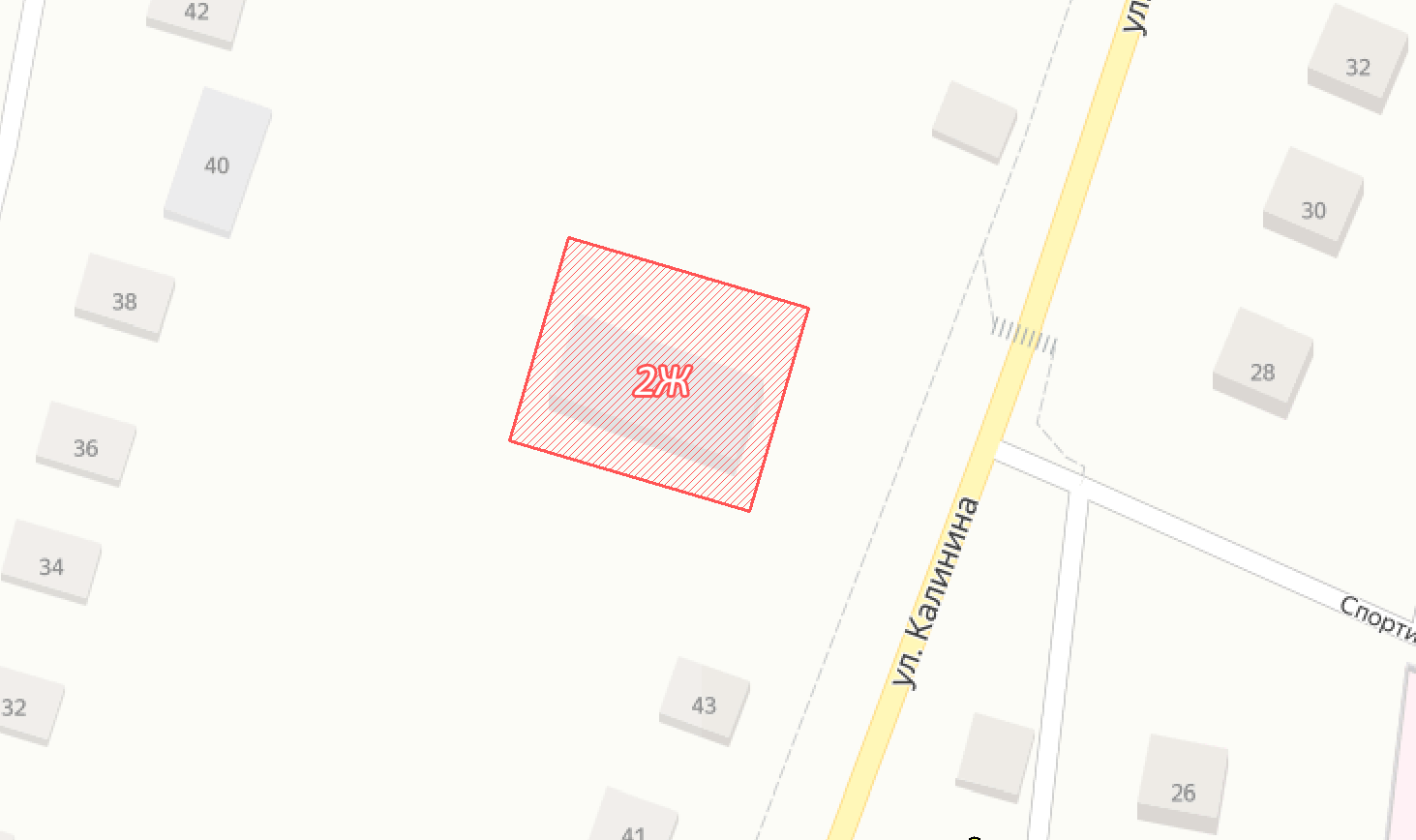 Рисунок 3.28 - Зоны перспективной застройки городского округа ЛотошиноГрафическое представление планируемых к вводу в эксплуатацию источников теплоснабжения и тепловых сетей для обеспечения теплоснабжением объектов перспективного строительстваСтроительство новых источников централизованного теплоснабжения на территории городского округа Лотошино не планируется. Планируемые объекты капитального строительства планируется подключить к системе децентрализованного теплоснабжения.Графическое представление перспективных зон действия систем теплоснабжения (источников тепловой энергии)Перспективные зоны действия источников тепловой энергии представлены на рисунах Рисунок 3.29 - Рисунок 3.52.Рисунок 3.29 - Перспективная зона действия котельной №1 МП «Лотошинское ЖКХ»Рисунок 3.30 - Перспективная зона действия котельной №2а МП «Лотошинское ЖКХ» Рисунок 3.31 - Перспективная зона действия котельной №3а МП «Лотошинское ЖКХ»Рисунок 3.32 - Перспективная зона действия котельной №4 МП «Лотошинское ЖКХ»Рисунок 3.33 - Перспективная зона действия котельной №5 МП «Лотошинское ЖКХ»Рисунок 3.34 - Перспективная зона действия котельной №6 МП «Лотошинское ЖКХ» Рисунок 3.35 - Перспективная зона действия котельной №7 МП «Лотошинское ЖКХ»Рисунок 3.36 - Перспективная зона действия котельной №8 МП «Лотошинское ЖКХ» Рисунок 3.37 - Перспективная зона действия котельной №9 МП «Лотошинское ЖКХ»Рисунок 3.38 - Перспективная зона действия котельной №10 МП «Лотошинское ЖКХ»Рисунок 3.39 - Перспективная зона действия котельной №11 МП «Лотошинское ЖКХ»Рисунок 3.40 - Перспективная зона действия котельной №12 МП «Лотошинское ЖКХ»Рисунок 3.41 - Перспективная зона действия котельной №13 МП «Лотошинское ЖКХ»Рисунок 3.42 - Перспективная зона действия котельной №14 МП «Лотошинское ЖКХ» Рисунок 3.43 - Перспективная зона действия котельной №15 МП «Лотошинское ЖКХ»Рисунок 3.44 - Перспективная зона действия котельной №16 МП «Лотошинское ЖКХ» Рисунок 3.45 - Перспективная зона действия котельной №17 МП «Лотошинское ЖКХ»Рисунок 3.46 - Перспективная зона действия котельной №18 МП «Лотошинское ЖКХ» Рисунок 3.47 - Перспективная зона действия котельной №19 МП «Лотошинское ЖКХ»Рисунок 3.48 - Перспективная зона действия котельной №20 МП «Лотошинское ЖКХ» Рисунок 3.49 - Перспективная зона действия котельной №21 МП «Лотошинское ЖКХ»Рисунок 3.50 - Перспективная зона действия котельной №22 МП «Лотошинское ЖКХ» Рисунок 3.51 - Перспективная зона действия котельной №23 МП «Лотошинское ЖКХ»Рисунок 3.52 - Перспективная зона действия котельной №24 ООО «Лотошинский Автодор»  Графическое представление перспективных зон действия ресурсоснабжающих организацийПерспективные зоны эксплуатационной ответственности теплоснабжающей организации МП «Лотошинское ЖКХ» совпадают с зонами теплоснабжения котельных и представлены на рисунках Рисунок 3.29 - Рисунок 3.52.Гидравлический расчет тепловых сетей, планируемых к вводу в эксплуатацию или реконструируемых, а также существующих, с учетом подключения перспективной тепловой нагрузкиГидравлический расчет тепловых сетей котельных городского округа Лотошино с учетом подключения перспективных тепловых нагрузок к децентрлизованной системе теплоснабжения останется неизменным и представлен в Приложении В.Расчет перспективных балансов тепловой энергии по источникам тепловой энергииБалансы тепловой мощности источников централизованного теплоснабжения населенных пунктов, входящих в состав городского округа Лотошино, представлены в таблице Таблица 3.9.Таблица 3.9 - Балансы тепловой мощности котельных и перспективной тепловой нагрузки в каждой зоне действия источников тепловой энергииРасчет потерь теплоносителя в тепловых сетях, планируемых к вводу в эксплуатацию или реконструируемых, а также существующих, с учетом подключения перспективной тепловой нагрузки.Расчет потерь теплоносителя в существующих и перспективных тепловых сетях котельных городского округа Лотошино представлен в таблице Таблица 3.6.Таблица 3.10 - Потери теплоносителя в существующих и перспективных тепловых сетях котельных городского округа Лотошино Расчет потерь тепловой энергии через изоляцию и с утечками теплоносителя в тепловых сетях, планируемых к вводу в эксплуатацию или реконструируемых, а также существующих, с учетом подключения перспективной тепловой нагрузки.Расчет перспективных нормируемых потерь тепловой энергии через изоляцию в тепловых сетях котельных городского округа Лотошино представлен в таблице Таблица 3.7Таблица 3.11 – Перспективные нормируемые тепловые потери тепловыми сетями отопления котельных городского округа Лотошино с учётом присоединения перспективных потребителей тепловой энергииСравнительные пьезометрические графики для разработки и анализа сценариев перспективного развития тепловых сетей.Гидравлический расчет и пьезометрические графики тепловых сетей городского округа Лотошино с учетом присоединения перспективных потребителей тепловой энергии представлен в Приложении В.Групповые изменения характеристик объектов (участков тепловых сетей, потребителей) по заданным критериям с целью моделирования различных перспективных вариантов схем теплоснабженияГИС Zulu позволяет осуществлять групповые изменения характеристик объектов (участков тепловых сетей, потребителей) по заданным критериям с целью моделирования различных перспективных вариантов схем теплоснабжения.201120122013201420152016201720182019↘17 672→17 672↘17 551↘17 325↘17 182↘16 925↘16 567↘16 344↘16 126№Населённый пунктТипНаселение1Абушководеревня↘12Агнищеводеревня↗733Акуловодеревня↗194Андрейководеревня↘45Аринькинодеревня↗66Астренёводеревня↘17Афанасоводеревня↗1068Березнякидеревня→09Боборыкинодеревня↗2910Большая Сестрапосёлок→21611Боркидеревня↗1012Боровкидеревня↗1213Бородинодеревня↘614Бреневодеревня→515Брыководеревня↗1016Быководеревня↘417Введенскоедеревня↘69418Верейкидеревня→019Владимировкадеревня↗2220Власоводеревня↗1621Волководеревня↘5422Володинодеревня↗4423Воробьёводеревня↗2524Высочкидеревня↗4625Вяхиреводеревня↘3226Гавриловодеревня↘8627Горсткинодеревня↗1328Горы-Мещерскиедеревня↗329Грибановодеревня↘1230Григороводеревня→031Добринодеревня↗732Дорыдеревня↘54033Егорьесело↘334Звановосело↗11335Звягинодеревня↗2436Ивановскоедеревня↗16137Издетельдеревня↘1338Ильинскоедеревня↗2939Калистоводеревня↘540Калицинодеревня↗12741Канищеводеревня↘042Кельидеревня↗2343Кировскийпосёлок↘233444Клеткидеревня→045Клусоводеревня↘646Коноплёводеревня↗15847Корневскоесело↘6048Котляководеревня↘549Кругловодеревня↘4550Кряководеревня↗2751Кудринодеревня↗352Кузяеводеревня↗1153Кульпинодеревня↘38554Курвинодеревня↗755Курятниководеревня↘256Кушеловодеревня↗3257Лотошинорабочий посёлок↘488658Лужкидеревня↘1259Мазловодеревня→260Макароводеревня↘261Максимоводеревня↘1862Мамоноводеревня↘4463Марководеревня↗5764Марководеревня↘1365Мармылидеревня↘466Мастищеводеревня↘2167Матвейководеревня↗368Матюшкинодеревня→069Микулиносело↗145570Михалёводеревня↘45571Могильцыдеревня↘072Монасеинодеревня↗32973Натальинодеревня↘2274Немкипосёлок↗5975Нововасильевскоедеревня↘11976Новое Лисинодеревня↘3977Новолотошинопосёлок↘106778Новошинодеревня↗7979Орешководеревня↗780Ошейкинодеревня↘10981Ошеневодеревня↗1282Павловскоедеревня↘383Палкинодеревня↗5684Паршинодеревня↘1485Пеньидеревня↗6286Петровскоедеревня↘587Пешкидеревня↘488Плаксинодеревня→289Плетенинскоедеревня↘1790Поляныдеревня↗491Раменьедеревня↗592Рахноводеревня→093Редькинодеревня→094Речкидеревня↗8595Рождестводеревня↗2896Савостинодеревня↘63697Себудоводеревня↗298Сельменеводеревня↗2699Сологинодеревня↗28100Софийскоедеревня↗21101Старое Лисинодеревня↘7102Степаньководеревня↘17103Стрешневы Горыдеревня↘111104Судниковосело↗16105Татаркидеревня↗12106Татьянкидеревня↘0107Телешоводеревня↘15108Теребетоводеревня↘4109Тереховкадеревня↘11110Торфянойпосёлок↘48111Туроводеревня↘17112Узороводеревня↘53113Урусоводеревня↘38114Ушаководеревня↗1139115Харпайдеревня↗4116Хиловодеревня↗9117Хмелевкидеревня↗8118Хранёводеревня↘92119Чапаеводеревня↘27120Чекчинодеревня↗19121Шелгуноводеревня↗9122Шиловодеревня→6123Шубинодеревня↗26124Щеглятьевосело↘18№ п/п№ п/схНазвание котельнойАдресЗона действия11Котельная №1М.О. п. Лотошино, Микрорайон, д.9В границах улиц Калиниа, Кооперативная и Сушзаводска22Котельная №2аМ.О. п. Кировский, ул. Волоколамское шоссе,д.4В границах улиц Лесная, Луговая и Волоколоамсое шоссе33Котельная №3аМ.О. п. Лотошино, ул. Западная, д.1В границах улиц Западная, 1 Льнозаводская и Калинина44Котельная №4М.О. п. Лотошино, ул. Спортивная, д. 9В границах улиц Калинина, Спортивная и Парковая55Котельная №5М.О. с. Микулино, ул. Школьная д.18В границах улиц Парковая и Школьная66Котельная №6М.О. п. Лотошино, ул 2-я Ветеринарная, д.23Вдоль улицы Ветеринарной77Котельная №7М.О. п. Новолотошино, д.35Охватывает микрорайон Новолотошино88Котельная № 8М.О. д. Монасеино, ул. Территория школы, д.3Охватывает часть д. Монасеино99Котельная №9М.О. п. Лотошино, ул. Тепличная, д.2Вдоль улицы Тепличная1010Котельная №10М.О. д. Ошейкино, д.121Охватывает часть. д. Ошейкино1111Котельная №11М.О. д. Ушаково, д.57Охватывает часть д. Ушаково1212Котельная №12М.О. д. Савостино, ул. Школьная, д.5аОхватывает часть д. Савостино1313Котельная №13М.О. п. Большая Сестра, д.30Охватывает часть п. Большая Сестра1414Котельная №14М.О. д. Михалёво, Микрорайон, д.28Охватывает часть д. Михалёво1515Котельная №15М.О. д. Кульпино, Микрорайон, д.19Охватывает часть д. Кульпино1616Котельная №16М.О. с. Микулино, Микрорайон, д.19Охватывает часть с. Микулино1717Котельная №17М.О. д. Введенское, Микрорайон, д.11аОхватывает часть д. Введенское 1818Котельная №18М.О. д. Доры, д.67Охватывает часть д. Доры1919Котельная №19М.О. д. Рождество д. 58/1Котельная действует на одно здание2020Котельная №20М.О. п. Лотошино, ул. Центральная, д.4аВ границах улиц Центральная, Почтовая и Калинина2121Котельная №21М.О. п. Лотошино, ул. Кирова д.22Котельная действует на одно здание2222Котельная №22М.О. п. Лотошино, ул. Коммунальная д.6Котельная действует на одно здание2323Котельная №23М.О. п. Лотошино, ул.1-я Льнозаводская д.11Котельная действует на одно здание2424Котельная ул. РоговаМ.О. п. Лотошино, ул. Рогова, д 7Вдоль улицы Рогова№ п/пНазвание организацииАдрес1МП «Лотошинское ЖКХ»143800, Московская обл, п. Лотошино, ул. 1-я Льнозаводская, 112ООО "Лотошинский Автодор"143800, Московская обл., п. Лотошино, ул. Рогова, д 7№ п/п№ п/схемеТеплоснабжающая организацияИсточники тепловой энергииАдрес11МП «Лотошинское ЖКХ»Котельная №1М.О. п. Лотошино, Микрорайон, д.922МП «Лотошинское ЖКХ»Котельная №2аМ.О. п. Кировский, ул. Волоколамское шоссе,д.433МП «Лотошинское ЖКХ»Котельная №3аМ.О. п. Лотошино, ул. Западная, д.144МП «Лотошинское ЖКХ»Котельная №4М.О. п. Лотошино, ул. Спортивная, д. 955МП «Лотошинское ЖКХ»Котельная №5М.О. с. Микулино, ул. Школьная д.1866МП «Лотошинское ЖКХ»Котельная №6М.О. п. Лотошино, ул 2-я Ветеринарная, д.2377МП «Лотошинское ЖКХ»Котельная №7М.О. п. Новолотошино, д.3588МП «Лотошинское ЖКХ»Котельная № 8М.О. д. Монасеино, ул. Территория школы, д.399МП «Лотошинское ЖКХ»Котельная №9М.О. п. Лотошино, ул. Тепличная, д.21010МП «Лотошинское ЖКХ»Котельная №10М.О. д. Ошейкино, д.1211111МП «Лотошинское ЖКХ»Котельная №11М.О. д. Ушаково, д.571212МП «Лотошинское ЖКХ»Котельная №12М.О. д. Савостино, ул. Школьная, д.5а1313МП «Лотошинское ЖКХ»Котельная №13М.О. п. Большая Сестра, д.301414МП «Лотошинское ЖКХ»Котельная №14М.О. д. Михалёво, Микрорайон, д.281515МП «Лотошинское ЖКХ»Котельная №15М.О. д. Кульпино, Микрорайон, д.191616МП «Лотошинское ЖКХ»Котельная №16М.О. с. Микулино, Микрорайон, д.191717МП «Лотошинское ЖКХ»Котельная №17М.О. д. Введенское, Микрорайон, д.11а1818МП «Лотошинское ЖКХ»Котельная №18М.О. д. Доры, д.671919МП «Лотошинское ЖКХ»Котельная №19М.О. д. Рождество д. 58/12020МП «Лотошинское ЖКХ»Котельная №20М.О. п. Лотошино, ул. Центральная, д.4а2121МП «Лотошинское ЖКХ»Котельная №21М.О. п. Лотошино, ул. Кирова д.222222МП «Лотошинское ЖКХ»Котельная №22М.О. п. Лотошино, ул. Коммунальная д.62323МП «Лотошинское ЖКХ»Котельная №23М.О. п. Лотошино, ул.1-я Льнозаводская д.112424ООО "Лотошинский Автодор"Котельная ул. РоговаМ.О. п. Лотошино, ул. Рогова, д 7№ п/пНаименование предприятияНаименование источникаРасход воды на утечку из сис.теплопотреб., т/чРасход воды на подпитку, т/чРасход сетевой воды на утечку из под.тр., т/чРасход сетевой воды на утечку из обр.тр., т/ч1МП «Лотошинское ЖКХ»Котельная №10,18211,7840,0450,0422МП «Лотошинское ЖКХ»Котельная №2а0,30329,670,1870,1753МП «Лотошинское ЖКХ»Котельная №3а0,5669,7270,450,3894МП «Лотошинское ЖКХ»Котельная №40,0841,7780,0340,0295МП «Лотошинское ЖКХ»Котельная №50,1119,9980,0820,0826МП «Лотошинское ЖКХ»Котельная №60,0443,5980,0140,0167МП «Лотошинское ЖКХ»Котельная №70,17519,6520,080,0848МП «Лотошинское ЖКХ»Котельная № 80,0523,0550,0140,0149МП «Лотошинское ЖКХ»Котельная №90,0181,7490,0020,00210МП «Лотошинское ЖКХ»Котельная №100,0274,7460,0030,00411МП «Лотошинское ЖКХ»Котельная №110,16216,5590,0980,08812МП «Лотошинское ЖКХ»Котельная №120,1087,9590,0320,02913МП «Лотошинское ЖКХ»Котельная №130,0380,0880,0250,02514МП «Лотошинское ЖКХ»Котельная №140,0745,2870,0570,04915МП «Лотошинское ЖКХ»Котельная №150,0650,2720,1030,10416МП «Лотошинское ЖКХ»Котельная №160,1119,330,0720,05217МП «Лотошинское ЖКХ»Котельная №170,10511,6130,0770,07718МП «Лотошинское ЖКХ»Котельная №180,0740,1870,0560,05719МП «Лотошинское ЖКХ»Котельная №190,0000,0000,0000,00020МП «Лотошинское ЖКХ»Котельная №200,0380,6450,0070,00721МП «Лотошинское ЖКХ»Котельная №210,0000,0000,0000,00022МП «Лотошинское ЖКХ»Котельная №220,0000,0000,0000,00023МП «Лотошинское ЖКХ»Котельная №230,0000,0000,0000,00024ООО "Лотошинский Автодор"Котельная ул. Рогова0,0350,0740,0180,018№ п/пНаименование предприятияНаименование источникаНормируемые тепловые потери в тепловых сетях, Гкал/чФактические тепловые потери в тепловых сетях, Гкал/ч1МП «Лотошинское ЖКХ»Котельная №10,111310,2432МП «Лотошинское ЖКХ»Котельная №2а0,289520,6843МП «Лотошинское ЖКХ»Котельная №3а0,516621,7434МП «Лотошинское ЖКХ»Котельная №40,086770,9555МП «Лотошинское ЖКХ»Котельная №50,374180,1366МП «Лотошинское ЖКХ»Котельная №60,037460,3827МП «Лотошинское ЖКХ»Котельная №70,135340,5598МП «Лотошинское ЖКХ»Котельная № 80,051530,3419МП «Лотошинское ЖКХ»Котельная №90,006680,04110МП «Лотошинское ЖКХ»Котельная №100,032250,10111МП «Лотошинское ЖКХ»Котельная №110,227190,34812МП «Лотошинское ЖКХ»Котельная №120,162980,34413МП «Лотошинское ЖКХ»Котельная №130,155120,25714МП «Лотошинское ЖКХ»Котельная №140,129631,24815МП «Лотошинское ЖКХ»Котельная №150,133561,19516МП «Лотошинское ЖКХ»Котельная №160,308040,45017МП «Лотошинское ЖКХ»Котельная №170,282510,66618МП «Лотошинское ЖКХ»Котельная №180,283220,49819МП «Лотошинское ЖКХ»Котельная №1900,00020МП «Лотошинское ЖКХ»Котельная №200,041710,10121МП «Лотошинское ЖКХ»Котельная №2100,00022МП «Лотошинское ЖКХ»Котельная №2200,00023МП «Лотошинское ЖКХ»Котельная №2300,00024ООО "Лотошинский Автодор"Котельная ул. Рогова0,1600,150Поз.МестоположениеТип застройкиОснование для размещения жилой застройкиПлощадь объектов, тыс. м2Расход тепла,Гкал/чОчерёдностьЗастройщикИсточник теплоснабжения1 ЖМосковская область, городской округ Лотошино, р-п Лотошино,ул.1-КомсомольскаяСреднеэтажнаяПостановление Администрации городского округа Лотошино1,20,1072021ООО "Глорис"Автономный2 ЖМосковская область, городской округ Лотошино, р-п Лотошино,ул.КалининаСреднеэтажнаяПостановление Администрации городского округа Лотошино3,00,13422024-АвтономныйИтого:Итого:Итого:Итого:4,20,2412№ п/пНаименование параметра 2020 г. 2021 г. 2022 г. 2023 г. 2024 г. 2025 г. 2026 г. 2027 -  2031 гг. 2032 -  2036 гг.1Котельная №1Котельная №1Котельная №1Котельная №1Котельная №1Котельная №1Котельная №1Котельная №1Котельная №1Котельная №11Установленная тепловая мощность основного оборудования, Гкал/ч4,4804,4804,4804,4804,4804,4804,4804,4804,4801Располагаемая мощность основного оборудования источников тепловой энергии, Гкал/ч4,4204,4204,4204,4204,4204,4204,4204,4204,4201Затраты тепловой мощности на собственные и хозяйственные нужды, Гкал/ч0,0530,0530,0530,0530,0530,0530,0530,0530,0531Тепловая мощность источника нетто, Гкал/ч4,3674,3674,3674,3674,3674,3674,3674,3674,3671Потери тепловой энергии при ее передаче тепловыми сетями, Гкал/ч0,3120,3120,3120,3120,3120,3120,3120,3120,3121Тепловая нагрузка потребителей, Гкал/ч3,2003,2003,2003,2003,2003,2003,2003,2003,2001Дефицит/резерв тепловой мощности источника теплоснабжения, Гкал/ч0,8550,8550,8550,8550,8550,8550,8550,8550,8552Котельная №2аКотельная №2аКотельная №2аКотельная №2аКотельная №2аКотельная №2аКотельная №2аКотельная №2аКотельная №2аКотельная №2а2Установленная тепловая мощность основного оборудования, Гкал/ч7,7407,7407,7407,7407,7407,7407,7407,7407,7402Располагаемая мощность основного оборудования источников тепловой энергии, Гкал/ч7,6907,6907,6907,6907,6907,6907,6907,6907,6902Затраты тепловой мощности на собственные и хозяйственные нужды, Гкал/ч0,0870,0870,0870,0870,0870,0870,0870,0870,0872Тепловая мощность источника нетто, Гкал/ч7,6037,6037,6037,6037,6037,6037,6037,6037,6032Потери тепловой энергии при ее передаче тепловыми сетями, Гкал/ч0,8520,8520,8520,8520,8520,8520,8520,8520,8522Тепловая нагрузка потребителей, Гкал/ч6,3006,3006,3006,3006,3006,3006,3006,3006,3002Дефицит/резерв тепловой мощности источника теплоснабжения, Гкал/ч0,4510,4510,4510,4510,4510,4510,4510,4510,4513Котельная №3аКотельная №3аКотельная №3аКотельная №3аКотельная №3аКотельная №3аКотельная №3аКотельная №3аКотельная №3аКотельная №3а3Установленная тепловая мощность основного оборудования, Гкал/ч20,00020,00020,00020,00020,00020,00020,00020,00020,0003Располагаемая мощность основного оборудования источников тепловой энергии, Гкал/ч13,94413,94416,00016,00016,00016,00016,00016,00016,0003Затраты тепловой мощности на собственные и хозяйственные нужды, Гкал/ч0,3810,3810,3810,3810,3810,3810,3810,3810,3813Тепловая мощность источника нетто, Гкал/ч13,56313,56315,61915,61915,61915,61915,61915,61915,6193Потери тепловой энергии при ее передаче тепловыми сетями, Гкал/ч2,0122,0121,5161,5161,5161,5161,5161,5161,5163Тепловая нагрузка потребителей, Гкал/ч13,61513,61513,61513,61513,61513,61513,61513,61513,6153Дефицит/резерв тепловой мощности источника теплоснабжения, Гкал/ч-2,064-2,0640,4880,4880,4880,4880,4880,4880,4884Котельная №4Котельная №4Котельная №4Котельная №4Котельная №4Котельная №4Котельная №4Котельная №4Котельная №4Котельная №44Установленная тепловая мощность основного оборудования, Гкал/ч3,5003,5003,5003,5003,5003,5003,5003,5003,5004Располагаемая мощность основного оборудования источников тепловой энергии, Гкал/ч2,6002,6002,6002,6002,6002,6002,6002,6002,6004Затраты тепловой мощности на собственные и хозяйственные нужды, Гкал/ч0,0400,0400,0400,0400,0400,0400,0400,0400,0404Тепловая мощность источника нетто, Гкал/ч2,5602,5602,5602,5602,5602,5602,5602,5602,5604Потери тепловой энергии при ее передаче тепловыми сетями, Гкал/ч0,8190,8190,8190,8190,8190,8190,8190,8190,8194Тепловая нагрузка потребителей, Гкал/ч1,4301,4301,4301,4301,4301,4301,4301,4301,4304Дефицит/резерв тепловой мощности источника теплоснабжения, Гкал/ч0,3110,3110,3110,3110,3110,3110,3110,3110,3115Котельная №5Котельная №5Котельная №5Котельная №5Котельная №5Котельная №5Котельная №5Котельная №5Котельная №5Котельная №55Установленная тепловая мощность основного оборудования, Гкал/ч2,5803,7803,7803,7803,7803,7803,7803,7803,7805Располагаемая мощность основного оборудования источников тепловой энергии, Гкал/ч2,2483,7803,7803,7803,7803,7803,7803,7803,7805Затраты тепловой мощности на собственные и хозяйственные нужды, Гкал/ч0,0210,0210,0210,0210,0210,0210,0210,0210,0215Тепловая мощность источника нетто, Гкал/ч2,2273,7593,7593,7593,7593,7593,7593,7593,7595Потери тепловой энергии при ее передаче тепловыми сетями, Гкал/ч0,1990,1990,1990,1990,1990,1990,1990,1990,1995Тепловая нагрузка потребителей, Гкал/ч2,6042,6042,6042,6042,6042,6042,6042,6042,6045Дефицит/резерв тепловой мощности источника теплоснабжения, Гкал/ч-0,5760,9560,9560,9560,9560,9560,9560,9560,9566Котельная №6Котельная №6Котельная №6Котельная №6Котельная №6Котельная №6Котельная №6Котельная №6Котельная №6Котельная №66Установленная тепловая мощность основного оборудования, Гкал/ч2,4002,4002,4002,4002,4002,4002,4002,4002,4006Располагаемая мощность основного оборудования источников тепловой энергии, Гкал/ч2,1262,1262,1262,1262,1262,1262,1262,1262,1266Затраты тепловой мощности на собственные и хозяйственные нужды, Гкал/ч0,0290,0290,0290,0290,0290,0290,0290,0290,0296Тепловая мощность источника нетто, Гкал/ч2,0972,0972,0972,0972,0972,0972,0972,0972,0976Потери тепловой энергии при ее передаче тепловыми сетями, Гкал/ч0,2190,2190,2190,2190,2190,2190,2190,2190,2196Тепловая нагрузка потребителей, Гкал/ч0,8100,8100,8100,8100,8100,8100,8100,8100,8106Дефицит/резерв тепловой мощности источника теплоснабжения, Гкал/ч1,0681,0681,0681,0681,0681,0681,0681,0681,0687Котельная №7Котельная №7Котельная №7Котельная №7Котельная №7Котельная №7Котельная №7Котельная №7Котельная №7Котельная №77Установленная тепловая мощность основного оборудования, Гкал/ч4,4704,4704,4704,4704,4704,4704,4704,4704,4707Располагаемая мощность основного оборудования источников тепловой энергии, Гкал/ч4,7004,7004,7004,7004,7004,7004,7004,7004,7007Затраты тепловой мощности на собственные и хозяйственные нужды, Гкал/ч0,0420,0420,0420,0420,0420,0420,0420,0420,0427Тепловая мощность источника нетто, Гкал/ч4,6584,6584,6584,6584,6584,6584,6584,6584,6587Потери тепловой энергии при ее передаче тепловыми сетями, Гкал/ч0,6240,6240,6240,6240,6240,6240,6240,6240,6247Тепловая нагрузка потребителей, Гкал/ч3,8903,8903,8903,8903,8903,8903,8903,8903,8907Дефицит/резерв тепловой мощности источника теплоснабжения, Гкал/ч0,1440,1440,1440,1440,1440,1440,1440,1440,1448Котельная №8Котельная №8Котельная №8Котельная №8Котельная №8Котельная №8Котельная №8Котельная №8Котельная №8Котельная №88Установленная тепловая мощность основного оборудования, Гкал/ч0,8600,8600,8600,8600,8600,8600,8600,8600,8608Располагаемая мощность основного оборудования источников тепловой энергии, Гкал/ч0,8200,8200,8200,8200,8200,8200,8200,8200,8208Затраты тепловой мощности на собственные и хозяйственные нужды, Гкал/ч0,0190,0190,0190,0190,0190,0190,0190,0190,0198Тепловая мощность источника нетто, Гкал/ч0,8010,8010,8010,8010,8010,8010,8010,8010,8018Потери тепловой энергии при ее передаче тепловыми сетями, Гкал/ч0,4430,0510,0510,0510,0510,0510,0510,0510,0518Тепловая нагрузка потребителей, Гкал/ч0,7400,7400,7400,7400,7400,7400,7400,7400,7408Дефицит/резерв тепловой мощности источника теплоснабжения, Гкал/ч-0,3820,0100,0100,0100,0100,0100,0100,0100,0109Котельная №9Котельная №9Котельная №9Котельная №9Котельная №9Котельная №9Котельная №9Котельная №9Котельная №9Котельная №99Установленная тепловая мощность основного оборудования, Гкал/ч0,3000,3000,3000,3000,3000,3000,3000,3000,3009Располагаемая мощность основного оборудования источников тепловой энергии, Гкал/ч0,3700,3700,3700,3700,3700,3700,3700,3700,3709Затраты тепловой мощности на собственные и хозяйственные нужды, Гкал/ч0,0120,0120,0120,0120,0120,0120,0120,0120,0129Тепловая мощность источника нетто, Гкал/ч0,3580,3580,3580,3580,3580,3580,3580,3580,3589Потери тепловой энергии при ее передаче тепловыми сетями, Гкал/ч0,0410,0070,0070,0070,0070,0070,0070,0070,0079Тепловая нагрузка потребителей, Гкал/ч0,3600,3600,3600,3600,3600,3600,3600,3600,3609Дефицит/резерв тепловой мощности источника теплоснабжения, Гкал/ч-0,043-0,009-0,009-0,009-0,009-0,009-0,009-0,009-0,00910Котельная №10Котельная №10Котельная №10Котельная №10Котельная №10Котельная №10Котельная №10Котельная №10Котельная №10Котельная №1010Установленная тепловая мощность основного оборудования, Гкал/ч0,7000,7000,7000,7000,7000,7000,7000,7000,70010Располагаемая мощность основного оборудования источников тепловой энергии, Гкал/ч0,6660,6660,6660,6660,6660,6660,6660,6660,66610Затраты тепловой мощности на собственные и хозяйственные нужды, Гкал/ч0,0330,0330,0330,0330,0330,0330,0330,0330,03310Тепловая мощность источника нетто, Гкал/ч0,6330,6330,6330,6330,6330,6330,6330,6330,63310Потери тепловой энергии при ее передаче тепловыми сетями, Гкал/ч0,1190,0320,0320,0320,0320,0320,0320,0320,03210Тепловая нагрузка потребителей, Гкал/ч0,6300,6300,6300,6300,6300,6300,6300,6300,63010Дефицит/резерв тепловой мощности источника теплоснабжения, Гкал/ч-0,116-0,029-0,029-0,029-0,029-0,029-0,029-0,029-0,02911Котельная №11Котельная №11Котельная №11Котельная №11Котельная №11Котельная №11Котельная №11Котельная №11Котельная №11Котельная №1111Установленная тепловая мощность основного оборудования, Гкал/ч3,4403,4403,4403,4403,4403,4403,4403,4403,44011Располагаемая мощность основного оборудования источников тепловой энергии, Гкал/ч3,2703,2703,2703,2703,2703,2703,2703,2703,27011Затраты тепловой мощности на собственные и хозяйственные нужды, Гкал/ч0,0390,0390,0390,0390,0390,0390,0390,0390,03911Тепловая мощность источника нетто, Гкал/ч3,2313,2313,2313,2313,2313,2313,2313,2313,23111Потери тепловой энергии при ее передаче тепловыми сетями, Гкал/ч0,8710,2270,2270,2270,2270,2270,2270,2270,22711Тепловая нагрузка потребителей, Гкал/ч3,1603,1603,1603,1603,1603,1603,1603,1603,16011Дефицит/резерв тепловой мощности источника теплоснабжения, Гкал/ч-0,800-0,156-0,156-0,156-0,156-0,156-0,156-0,156-0,15612Котельная №12Котельная №12Котельная №12Котельная №12Котельная №12Котельная №12Котельная №12Котельная №12Котельная №12Котельная №1212Установленная тепловая мощность основного оборудования, Гкал/ч2,6002,6002,6002,6002,6002,6002,6002,6002,60012Располагаемая мощность основного оборудования источников тепловой энергии, Гкал/ч2,4802,4802,4802,4802,4802,4802,4802,4802,48012Затраты тепловой мощности на собственные и хозяйственные нужды, Гкал/ч0,0510,0510,0510,0510,0510,0510,0510,0510,05112Тепловая мощность источника нетто, Гкал/ч2,4292,4292,4292,4292,4292,4292,4292,4292,42912Потери тепловой энергии при ее передаче тепловыми сетями, Гкал/ч0,2880,2880,2880,2880,2880,2880,2880,2880,28812Тепловая нагрузка потребителей, Гкал/ч2,1202,1202,1202,1202,1202,1202,1202,1202,12012Дефицит/резерв тепловой мощности источника теплоснабжения, Гкал/ч0,0210,0210,0210,0210,0210,0210,0210,0210,02113Котельная №13Котельная №13Котельная №13Котельная №13Котельная №13Котельная №13Котельная №13Котельная №13Котельная №13Котельная №1313Установленная тепловая мощность основного оборудования, Гкал/ч1,7201,7201,7201,7201,7201,7201,7201,7201,72013Располагаемая мощность основного оборудования источников тепловой энергии, Гкал/ч1,2531,2531,2531,2531,2531,2531,2531,2531,25313Затраты тепловой мощности на собственные и хозяйственные нужды, Гкал/ч0,0150,0150,0150,0150,0150,0150,0150,0150,01513Тепловая мощность источника нетто, Гкал/ч1,2381,2381,2381,2381,2381,2381,2381,2381,23813Потери тепловой энергии при ее передаче тепловыми сетями, Гкал/ч0,1350,1350,1350,1350,1350,1350,1350,1350,13513Тепловая нагрузка потребителей, Гкал/ч0,6200,6200,6200,6200,6200,6200,6200,6200,62013Дефицит/резерв тепловой мощности источника теплоснабжения, Гкал/ч0,4830,4830,4830,4830,4830,4830,4830,4830,48314Котельная №14Котельная №14Котельная №14Котельная №14Котельная №14Котельная №14Котельная №14Котельная №14Котельная №14Котельная №1414Установленная тепловая мощность основного оборудования, Гкал/ч3,6003,6003,6003,6003,6003,6003,6003,6003,60014Располагаемая мощность основного оборудования источников тепловой энергии, Гкал/ч3,1443,1443,1443,1443,1443,1443,1443,1443,14414Затраты тепловой мощности на собственные и хозяйственные нужды, Гкал/ч0,0130,0130,0130,0130,0130,0130,0130,0130,01314Тепловая мощность источника нетто, Гкал/ч3,1313,1313,1313,1313,1313,1313,1313,1313,13114Потери тепловой энергии при ее передаче тепловыми сетями, Гкал/ч0,9560,9560,9560,9560,9560,9560,9560,9560,95614Тепловая нагрузка потребителей, Гкал/ч1,4601,4601,4601,4601,4601,4601,4601,4601,46014Дефицит/резерв тепловой мощности источника теплоснабжения, Гкал/ч0,7150,7150,7150,7150,7150,7150,7150,7150,71515Котельная №15Котельная №15Котельная №15Котельная №15Котельная №15Котельная №15Котельная №15Котельная №15Котельная №15Котельная №1515Установленная тепловая мощность основного оборудования, Гкал/ч4,8004,8004,8004,8004,8004,8004,8004,8004,80015Располагаемая мощность основного оборудования источников тепловой энергии, Гкал/ч4,3204,3204,3204,3204,3204,3204,3204,3204,32015Затраты тепловой мощности на собственные и хозяйственные нужды, Гкал/ч0,0180,0180,0180,0180,0180,0180,0180,0180,01815Тепловая мощность источника нетто, Гкал/ч4,3024,3024,3024,3024,3024,3024,3024,3024,30215Потери тепловой энергии при ее передаче тепловыми сетями, Гкал/ч0,4440,4440,4440,4440,4440,4440,4440,4440,44415Тепловая нагрузка потребителей, Гкал/ч1,3201,3201,3201,3201,3201,3201,3201,3201,32015Дефицит/резерв тепловой мощности источника теплоснабжения, Гкал/ч2,5382,5382,5382,5382,5382,5382,5382,5382,53816Котельная №16Котельная №16Котельная №16Котельная №16Котельная №16Котельная №16Котельная №16Котельная №16Котельная №16Котельная №1616Установленная тепловая мощность основного оборудования, Гкал/ч3,6003,6003,6003,6003,6003,6003,6003,6003,60016Располагаемая мощность основного оборудования источников тепловой энергии, Гкал/ч1,7893,6003,6003,6003,6003,6003,6003,6003,60016Затраты тепловой мощности на собственные и хозяйственные нужды, Гкал/ч0,0580,0580,0580,0580,0580,0580,0580,0580,05816Тепловая мощность источника нетто, Гкал/ч1,7313,5423,5423,5423,5423,5423,5423,5423,54216Потери тепловой энергии при ее передаче тепловыми сетями, Гкал/ч0,9250,9250,9250,9250,9250,9250,9250,9250,92516Тепловая нагрузка потребителей, Гкал/ч2,0102,0102,0102,0102,0102,0102,0102,0102,01016Дефицит/резерв тепловой мощности источника теплоснабжения, Гкал/ч-1,2040,6070,6070,6070,6070,6070,6070,6070,60717Котельная №17Котельная №17Котельная №17Котельная №17Котельная №17Котельная №17Котельная №17Котельная №17Котельная №17Котельная №1717Установленная тепловая мощность основного оборудования, Гкал/ч4,2004,2004,2004,2004,2004,2004,2004,2004,20017Располагаемая мощность основного оборудования источников тепловой энергии, Гкал/ч2,3702,3703,0003,0003,0003,0003,0003,0003,00017Затраты тепловой мощности на собственные и хозяйственные нужды, Гкал/ч0,0310,0310,0310,0310,0310,0310,0310,0310,03117Тепловая мощность источника нетто, Гкал/ч2,3392,3392,9692,9692,9692,9692,9692,9692,96917Потери тепловой энергии при ее передаче тепловыми сетями, Гкал/ч0,9690,9690,6000,6000,6000,6000,6000,6000,60017Тепловая нагрузка потребителей, Гкал/ч2,1102,1102,1102,1102,1102,1102,1102,1102,11017Дефицит/резерв тепловой мощности источника теплоснабжения, Гкал/ч-0,740-0,7400,2590,2590,2590,2590,2590,2590,25918Котельная №18Котельная №18Котельная №18Котельная №18Котельная №18Котельная №18Котельная №18Котельная №18Котельная №18Котельная №1818Установленная тепловая мощность основного оборудования, Гкал/ч2,2002,2002,2002,2002,2002,2002,2002,2002,20018Располагаемая мощность основного оборудования источников тепловой энергии, Гкал/ч1,8701,8701,8701,8701,8701,8701,8701,8701,87018Затраты тепловой мощности на собственные и хозяйственные нужды, Гкал/ч0,0080,0080,0080,0080,0080,0080,0080,0080,00818Тепловая мощность источника нетто, Гкал/ч1,8621,8621,8621,8621,8621,8621,8621,8621,86218Потери тепловой энергии при ее передаче тепловыми сетями, Гкал/ч0,5140,5140,5140,5140,5140,5140,5140,5140,51418Тепловая нагрузка потребителей, Гкал/ч1,1501,1501,1501,1501,1501,1501,1501,1501,15018Дефицит/резерв тепловой мощности источника теплоснабжения, Гкал/ч0,1980,1980,1980,1980,1980,1980,1980,1980,19819Котельная №19Котельная №19Котельная №19Котельная №19Котельная №19Котельная №19Котельная №19Котельная №19Котельная №19Котельная №1919Установленная тепловая мощность основного оборудования, Гкал/ч0,0600,0600,0600,0600,0600,0600,0600,0600,06019Располагаемая мощность основного оборудования источников тепловой энергии, Гкал/ч0,0600,0600,0600,0600,0600,0600,0600,0600,06019Затраты тепловой мощности на собственные и хозяйственные нужды, Гкал/ч0,0010,0010,0010,0010,0010,0010,0010,0010,00119Тепловая мощность источника нетто, Гкал/ч0,0590,0590,0590,0590,0590,0590,0590,0590,05919Потери тепловой энергии при ее передаче тепловыми сетями, Гкал/ч0,0000,0000,0000,0000,0000,0000,0000,0000,00019Тепловая нагрузка потребителей, Гкал/ч0,0400,0400,0400,0400,0400,0400,0400,0400,04019Дефицит/резерв тепловой мощности источника теплоснабжения, Гкал/ч0,0190,0190,0190,0190,0190,0190,0190,0190,01920Котельная №20Котельная №20Котельная №20Котельная №20Котельная №20Котельная №20Котельная №20Котельная №20Котельная №20Котельная №2020Установленная тепловая мощность основного оборудования, Гкал/ч0,8600,8600,8600,8600,8600,8600,8600,8600,86020Располагаемая мощность основного оборудования источников тепловой энергии, Гкал/ч0,8000,8000,8000,8000,8000,8000,8000,8000,80020Затраты тепловой мощности на собственные и хозяйственные нужды, Гкал/ч0,0180,0180,0180,0180,0180,0180,0180,0180,01820Тепловая мощность источника нетто, Гкал/ч0,7820,7820,7820,7820,7820,7820,7820,7820,78220Потери тепловой энергии при ее передаче тепловыми сетями, Гкал/ч0,0840,0840,0840,0840,0840,0840,0840,0840,08420Тепловая нагрузка потребителей, Гкал/ч0,5200,5200,5200,5200,5200,5200,5200,5200,52020Дефицит/резерв тепловой мощности источника теплоснабжения, Гкал/ч0,1780,1780,1780,1780,1780,1780,1780,1780,17821Котельная №21Котельная №21Котельная №21Котельная №21Котельная №21Котельная №21Котельная №21Котельная №21Котельная №21Котельная №2121Установленная тепловая мощность основного оборудования, Гкал/ч0,0860,0860,0860,0860,0860,0860,0860,0860,08621Располагаемая мощность основного оборудования источников тепловой энергии, Гкал/ч0,0640,0640,0640,0640,0640,0640,0640,0640,06421Затраты тепловой мощности на собственные и хозяйственные нужды, Гкал/ч0,0030,0030,0030,0030,0030,0030,0030,0030,00321Тепловая мощность источника нетто, Гкал/ч0,0610,0610,0610,0610,0610,0610,0610,0610,06121Потери тепловой энергии при ее передаче тепловыми сетями, Гкал/ч0,0000,0000,0000,0000,0000,0000,0000,0000,00021Тепловая нагрузка потребителей, Гкал/ч0,0610,0610,0610,0610,0610,0610,0610,0610,06121Дефицит/резерв тепловой мощности источника теплоснабжения, Гкал/ч0,0000,0000,0000,0000,0000,0000,0000,0000,00022Котельная №22Котельная №22Котельная №22Котельная №22Котельная №22Котельная №22Котельная №22Котельная №22Котельная №22Котельная №2222Установленная тепловая мощность основного оборудования, Гкал/ч0,0400,0400,0400,0400,0400,0400,0400,0400,04022Располагаемая мощность основного оборудования источников тепловой энергии, Гкал/ч0,0380,0380,0380,0380,0380,0380,0380,0380,03822Затраты тепловой мощности на собственные и хозяйственные нужды, Гкал/ч0,0010,0010,0010,0010,0010,0010,0010,0010,00122Тепловая мощность источника нетто, Гкал/ч0,0370,0370,0370,0370,0370,0370,0370,0370,03722Потери тепловой энергии при ее передаче тепловыми сетями, Гкал/ч0,0000,0000,0000,0000,0000,0000,0000,0000,00022Тепловая нагрузка потребителей, Гкал/ч0,0400,0400,0400,0400,0400,0400,0400,0400,04022Дефицит/резерв тепловой мощности источника теплоснабжения, Гкал/ч-0,003-0,003-0,003-0,003-0,003-0,003-0,003-0,003-0,00323Котельная №23Котельная №23Котельная №23Котельная №23Котельная №23Котельная №23Котельная №23Котельная №23Котельная №23Котельная №2323Установленная тепловая мощность основного оборудования, Гкал/ч0,0400,0400,0400,0400,0400,0400,0400,0400,04023Располагаемая мощность основного оборудования источников тепловой энергии, Гкал/ч0,0380,0380,0380,0380,0380,0380,0380,0380,03823Затраты тепловой мощности на собственные и хозяйственные нужды, Гкал/ч0,0010,0010,0010,0010,0010,0010,0010,0010,00123Тепловая мощность источника нетто, Гкал/ч0,0370,0370,0370,0370,0370,0370,0370,0370,03723Потери тепловой энергии при ее передаче тепловыми сетями, Гкал/ч0,0000,0000,0000,0000,0000,0000,0000,0000,00023Тепловая нагрузка потребителей, Гкал/ч0,0400,0400,0400,0400,0400,0400,0400,0400,04023Дефицит/резерв тепловой мощности источника теплоснабжения, Гкал/ч-0,003-0,003-0,003-0,003-0,003-0,003-0,003-0,003-0,00324Котельная ул.РоговаКотельная ул.РоговаКотельная ул.РоговаКотельная ул.РоговаКотельная ул.РоговаКотельная ул.РоговаКотельная ул.РоговаКотельная ул.РоговаКотельная ул.РоговаКотельная ул.Рогова24Установленная тепловая мощность основного оборудования, Гкал/ч6,4506,4506,4506,4506,4506,4506,4506,4506,45024Располагаемая мощность основного оборудования источников тепловой энергии, Гкал/ч6,4506,4506,4506,4506,4506,4506,4506,4506,45024Затраты тепловой мощности на собственные и хозяйственные нужды, Гкал/ч0,0250,0250,0250,0250,0250,0250,0250,0250,02524Тепловая мощность источника нетто, Гкал/ч6,4256,4256,4256,4256,4256,4256,4256,4256,42524Потери тепловой энергии при ее передаче тепловыми сетями, Гкал/ч0,1500,1500,1500,1500,1500,1500,1500,1500,15024Тепловая нагрузка потребителей, Гкал/ч0,8600,8600,8600,8600,8600,8600,8600,8600,86024Дефицит/резерв тепловой мощности источника теплоснабжения, Гкал/ч5,4155,4155,4155,4155,4155,4155,4155,4155,415№ п/пНаименование предприятияНаименование источникаРасход воды на утечку из сис.теплопотреб., т/чРасход воды на подпитку, т/чРасход сетевой воды на утечку из под.тр., т/чРасход сетевой воды на утечку из обр.тр., т/ч1МП «Лотошинское ЖКХ»Котельная №10,18211,7840,0450,0422МП «Лотошинское ЖКХ»Котельная №2а0,30329,670,1870,1753МП «Лотошинское ЖКХ»Котельная №3а0,5669,7270,450,3894МП «Лотошинское ЖКХ»Котельная №40,0841,7780,0340,0295МП «Лотошинское ЖКХ»Котельная №50,1119,9980,0820,0826МП «Лотошинское ЖКХ»Котельная №60,0443,5980,0140,0167МП «Лотошинское ЖКХ»Котельная №70,17519,6520,080,0848МП «Лотошинское ЖКХ»Котельная № 80,0523,0550,0140,0149МП «Лотошинское ЖКХ»Котельная №90,0181,7490,0020,00210МП «Лотошинское ЖКХ»Котельная №100,0274,7460,0030,00411МП «Лотошинское ЖКХ»Котельная №110,16216,5590,0980,08812МП «Лотошинское ЖКХ»Котельная №120,1087,9590,0320,02913МП «Лотошинское ЖКХ»Котельная №130,0380,0880,0250,02514МП «Лотошинское ЖКХ»Котельная №140,0745,2870,0570,04915МП «Лотошинское ЖКХ»Котельная №150,0650,2720,1030,10416МП «Лотошинское ЖКХ»Котельная №160,1119,330,0720,05217МП «Лотошинское ЖКХ»Котельная №170,10511,6130,0770,07718МП «Лотошинское ЖКХ»Котельная №180,0740,1870,0560,05719МП «Лотошинское ЖКХ»Котельная №190,0000,0000,0000,00020МП «Лотошинское ЖКХ»Котельная №200,0380,6450,0070,00721МП «Лотошинское ЖКХ»Котельная №210,0000,0000,0000,00022МП «Лотошинское ЖКХ»Котельная №220,0000,0000,0000,00023МП «Лотошинское ЖКХ»Котельная №230,0000,0000,0000,00024ООО "Лотошинский Автодор"Котельная ул. Рогова0,0350,0740,0180,018№ п/пНаименование предприятияНаименование источникаНормируемые тепловые потери в тепловых сетях, Гкал/ч1МП «Лотошинское ЖКХ»Котельная №10,111502МП «Лотошинское ЖКХ»Котельная №2а0,289523МП «Лотошинское ЖКХ»Котельная №3а0,516624МП «Лотошинское ЖКХ»Котельная №40,086775МП «Лотошинское ЖКХ»Котельная №50,374186МП «Лотошинское ЖКХ»Котельная №60,037467МП «Лотошинское ЖКХ»Котельная №70,135348МП «Лотошинское ЖКХ»Котельная № 80,051539МП «Лотошинское ЖКХ»Котельная №90,0066810МП «Лотошинское ЖКХ»Котельная №100,0322511МП «Лотошинское ЖКХ»Котельная №110,2271912МП «Лотошинское ЖКХ»Котельная №120,1629813МП «Лотошинское ЖКХ»Котельная №130,1551214МП «Лотошинское ЖКХ»Котельная №140,1296315МП «Лотошинское ЖКХ»Котельная №150,1335616МП «Лотошинское ЖКХ»Котельная №160,3080417МП «Лотошинское ЖКХ»Котельная №170,2825118МП «Лотошинское ЖКХ»Котельная №180,2832219МП «Лотошинское ЖКХ»Котельная №19020МП «Лотошинское ЖКХ»Котельная №200,0417821МП «Лотошинское ЖКХ»Котельная №21022МП «Лотошинское ЖКХ»Котельная №22023МП «Лотошинское ЖКХ»Котельная №23024ООО "Лотошинский Автодор"Котельная ул. Рогова0,160